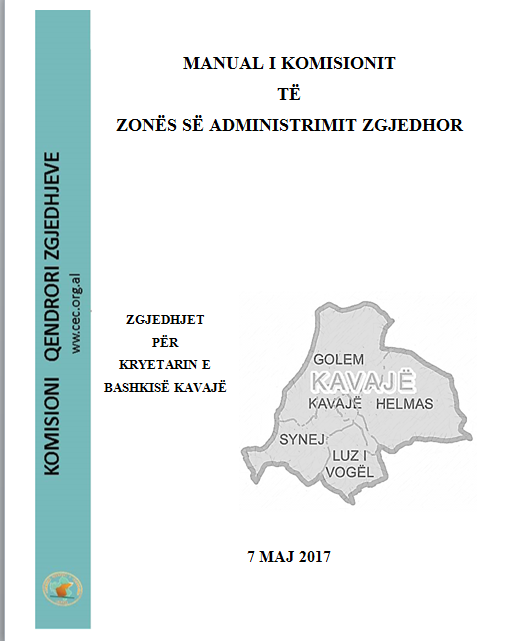 Kodi i sjelljes për komisionerët zgjedhorëPër t'iu përmbajtur parimeve bazë të administrimit të zgjedhjeve, siç parashikohet në ligj, në mënyrë të veçantë kërkesave për legjitimitet, transparencë, paanshmëri dhe profesionalizëm, komisionerët zgjedhorë duhet:     Të punojnë për t'i ofruar çdo votuesi cilësinë më të lartë të shërbimit të kërkuar për t'umundësuar votuesve të ushtrojnë të drejtat e tyre dhe të sigurojnë zhvillimin e zgjedhjeve demokratike.     Të kryejnë detyrën në mënyrë të pavarur, transparente dhe të paanshme. 	Të punojnë konform ligjeve shqiptare, të zbatojnë kodin zgjedhor,vendimet dhe udhëzimet e KQZ-së dhe t’i përmbushin plotësisht detyrimet e tyre, për të siguruar zgjedhje të standarteve ndërkombëtare të lira, të drejta dhe transparente. 	Të marrin vendime të qarta dhe të kuptueshme për të gjithë pjesëmarrësit në procesin zgjedhor. 	Të zhvillojnë mbledhje të hapura për të gjithë pjesëmarrësit në procesin zgjedhor, përfshirë edhe aksesin e lirë për informacionin, mbi bazën e të cilit merren vendimet.     Të kryejnë të gjitha detyrat e tyre në mënyrë profesionale dhe larg ndikimeve politike. 	Të trajtojnë të gjithë pjesëmarrësit në procesin zgjedhor (kandidatët, partitë politike dhe votuesit) në mënyrë të barabartë dhe të drejtë, pa i dhënë avantazh ndonjë partie politike apo grupi interesi.     Të trajtojnë përfaqësuesit e mediave me mirësjellje dhe respekt.     Të veprojnë në mënyrë profesionale. 	Të jenë të trajnuar dhe disiplinuar, si dhe të angazhuar të trajtojnë materialet zgjedhore me kujdes dhe respekt. 	Të respektojnë standardet më të larta të etikës në lidhje me kandidatët, vëzhguesit votuesit dhe komisionerët e tjerë zgjedhorë. 	Të sillen në mënyrë të pagabueshme, të ushtrojnë gjykim të shëndoshë dhe të kenë standardet më të larta të maturisë personale. 	Të mos pranojnë ndonjë dhuratë apo favor nga partitë politike, organizatat apo personat, të cilët mund ose jo të jenë të përfshirë në procesin zgjedhor.     Të mos mbajnë apo tregojnë simbole apo ngjyra partiake të dukshme.     Të mos shprehin pikëpamje mbi tema, të cilat mund të jenë çështje politike në zgjedhje. 	Të mos marrin pjesë në aktivitete të paautorizuara, përfshi edhe aktivitetet private, që mund të çojnë drejt një konflikti aktual apo të perceptuar interesi me detyrat e tyre si administrues zgjedhorë.     Të deklarojnë çdo marrëdhënie që mund të çojë në konflikt interesi me detyrat e tyre.2KODI I SJELLJES...............................................................................................................................................2PERMBAJTJA…………………..…………………………………………………………………………………………………………………………………….3STRUKTURA E ADMINISTRATËS ZGJEDHORE ........................................................................................................................4SHKURTIME………………………………………………………………………………………………………………………………………………………….5PJESA I................................................................................................................................................................................6- ORGANIZIMI, FUNKSIONI, DETYRAT DHE PËRGJEGJËSITË E KZAZ.................................................................................. 71.Shkarkimi nga detyra i anëtarit/sekretarit ................................................................................................................................72.Vakanca në KZAZ ..................................................................................................................................................................73.Detyrat e Kryetarit të KZAZ-së..............................................................................................................................................84.Detyrat e Sekretarit të KZAZ-se...........................................................................................................................................95.Veprimet e KZAZ ............................................................................................................................................................... 11-  MBLEDHJET DHE VENDIMMARRJA E KZAZ-SË ..................................................................................................................131. Vendimet dhe dokumentacioni i punës i KZAZ- SË ................................................................................................................ 141.1 Modelet e Vendimeve të KZAZ-së .......................................................................................................................................141.2 Dokumentacioni i punës së KZAZ-SË: .................................................................................................................................15- LISTA E ZGJEDHËSVE ......................................................................................................................................................16Lista e zgjedhësve dhe shpallja e saj........................................................................................................................................16PJESA II - KANDIDIMI, DOKUMENTACIONI- PARAQITJA, VERIFIKIMI, REGJISTRIMI...................................................... 171. Dokumentacioni i kandidatit për Kryetar Bashkie i paraqitur nga partia politike...................................................................... 172. Dokumentacionin i kandidatit për Kryetar Bashkie, i paraqitur nga Koalicioni. ..........................................................................183. Dokumentacioni/procedura për paraqitjen e kandidatit për Kryetar Bashkie të mbështetur nga  një grup zgjedhësish ....................183.1 REGJISTRIMI I KOMITETIT NISMËTAR .............................................................................................................................. 183.2 Dokumentacioni për paraqitjen e kandidatit për Kryetar Bashkie të mbështetur nga një grup zgjedhësish…………………………………….. 19DOKUMENTIMI I DORËZIMIT TË DOKUMENTACIONIT TË KANDIDIMIT DHE VERIFIKIMI I TIJ...........................................201.Verifikimi i dokumentacionit të kandidimit ............................................................................................................................. 202.Kthimi për korrigjim i dokumentacionit të kandidimit për parregullsi apo mospërmbushje të kërkesave ........................................213.Regjistrimi i kandidatëve për Kryetar Bashkie ....................................................................................................................214.Shpallja e kandidatëve për Kryetar Bashkie të regjistruar ........................................................................................................215.Dorëzimi i dokumentacionit të kandidatëve në KQZ ............................................................................................................... 216.Modele ........................................................................................................................................................................... 22PJESA III - ORGANIZIMI, FUNKSIONI I KQV-së ................................................................................................................231. Papajtueshmëritë ............................................................................................................................................................ ..242. Shkarkimi i anëtarëve dhe Sekretarit të KQV-së .................................................................................................................…243. Lirimi i anëtarëve dhe sekretarit të KQV-së ........................................................................................................................…244. Plotësimi i vendeve vakante të krijuara në KQV ......................................................................................................................245. Kur vendi i anëtarit të KQV-së mbetet vakant ditën e votimit ..............................................................................................……246. Plotwsimi kryesisht i vakancws……………………………………………………………………………………………………………………………………………………………………257. Kur anëtari i KQV-së jep dorëheqjen ....................................................................................................................................258. KQV-të e posaçme, organizimi dhe funksionimi i tyre ................................................................................................................259. Verifikimi i ambienteve të qendrave të votimit të ngritura në ZAZ ..........................................................................................….25PJESA IV - PËRGATITJA DHE ORGANIZIMI I VENDEVE TË NUMËRIMIT TË VOTAVE............................................................261. Përgatitja e Vendit të Numërimit të Votave.........................................................................................................................262. Vëzhguesit....................................................................................................................................................................273. Personat e pranishëm, rregulli dhe qetësia në Vendin e Numërimit të Votave ………………………………………………………………………………………28GRUPET E NUMËRIMIT TË VOTAVE....................................................................................................................................311. Caktimi i Grupeve dhe Tavolinave të Numërimit të Votave.....................................................................................................312.Paraqitja e propozimeve nga partitë politike për emërimin e anëtarëve të GN-it.........................................................................313.Zëvendësimi i anëtarëve të Grupit të Numërimit....................................................................................................................324.Procedura e shortit për zëvendësimin e anëtarëve të GNV-ve..................................................................................................325.Kur vendi i një anëtari të GNV mbetet vakant gjatë procesit të numërimit të votave...................................................................33DËRGIMI I MATERIALEVE ZGJEDHORE NGA KQZ PËR KZAZ, KQV dhe GNV........................................................................331.Dorëzimi i materialeve zgjedhore në KZ A Z  ………………………………………………………………………………………………………………………………………..33 2.Dorëzimi i materialeve zgjedhore nga KZAZ-ja në çdo KQV ………………………………………………………....................................................352.1 Materiale zgjedhore jashtë kutisë, të cilat i dorëzohen KQV-së nga KZAZ-ja...........................................................................362.2 Procedura për dorëzimin e vulës së kryetarit të KQV-së......................................................................................................363.Materialet zgjedhore për GN-të ………………………………………………………………………………………………………..................................................36- VEPRIMET E KZAZ-së GJATË DITËS SË VOTIMIT..............................................................................................................371. Veprime të KZAZ-së gjatë ditës së zgjedhjeve ....................................................................................................................372. Transmetimi i informacionit ditën e votimit ………………………………………l…………………………………………...................................................38  - MARRJA NË DORËZIM E MATERIALEVE ZGJEDHORE TË SJELLA NGA KQV NË VNV.............................................................39  1. Dërgimi i materialeve zgjedhore nga KQV në VNV (KZAZ)......................................................................................................39  2. Ngritja e Grupeve të marrjes në dorëzim të materialeve zgjedhore..........................................................................................39  3. Detyrat e grupit të marrjes në dorëzim ...............................................................................................................................39  4. Marrja në dorëzim e materialeve zgjedhore të sjella nga KQV-ja në VNV..................................................................................40  5. Konstatimi dhe Deklarimi i Kutive të Parregullta  gjatë dorëzimit…………………………………………………………………………………………………………….41  6. Sistemimi i kutive të votimit dhe materialeve të votimit në VNV……………………………………………………………………………………………………………..42  - VEPRIMET E KZAZ PAS MARRJES NË DORËZIM TË MATERIALEVE ZGJEDHORE..................................................................42  1. Veprimet paraprake të KZAZ.............................................................................................................................................42  2. Fillimi i procesit të numërimit..............................................................................................................................................433. Detyrat e KZAZ-së gjatë procesit të numërimit të votave nga GN-të……………………………………………………………………………………………………43PJESA V -TRANSMETIMI ELEKTRONIK DHE NXJERRJA E TABELËS PËRMBLEDHËSE TË REZULTATIT……………………………………....441. Veprimet para plotësimit të Tabelës së Rezultateve të Votimit……………………………………………………….................................................442. Transmetimi elektronik i të dhënave të pasqyruara në Tabelën e Rezultateve të QV-së,model 56-16…………...................................453. Nxjerrja e Tabelës Përmbledhëse të Rezultatit të Zgjedhjeve nga KZAZ-ja...............................................................................45- PAS ZGJEDHJEVE - DËRGIMI I MATERIALEVE ZGJEDHORE NË KQZ...................................................................................46ANKIMI..................................................... .......................................................................................................................47  - PËRGJEGJËSITË DHE SANKSIONET E ANËTARËVE TË KZAZ-SË dhe GNV-së......................................................................48- SHEMBUJ PRAKTIKË TË VEPRIMEVE TË KZAZ-SË.............................................................................................................503Administrata zgjedhore përmbush detyrat e saj në mënyrë të paanshme, profesionale dhe transparenteStruktura e administratës zgjedhoreKQZorgani më i lartë shtetëror i përhershëm, i ngarkuar për administrimin e zgjedhjeve, i cili drejton dhe kontrollon të gjitha aspektet që kanë të bëjnë me procesin parazgjedhor dhe atë zgjedhor;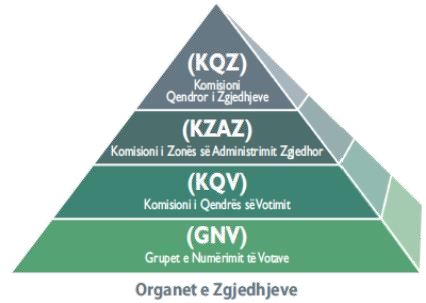 ushtron veprimtarinë në bazë të Kushtetutës, Kodit Zgjedhor;nxjerr vendime dhe udhëzime mefuqi juridike në të gjithë territorine Republikës së Shqipërisë.KZAZorgan kolegjial,ngrihet dhe funksionon për zgjedhjet për Kuvendin dhe organet e qeverisjes vendore. Përbëhet nga shtatë anëtarë dhe sekretari.përmbush funksionet në përputhje me dispozitat e KZ dhe aktet e nxjerra nga KQZ;përgjigjet për administrimin dhe zhvillimin e zgjedhjeve në zonën e administrimit zgjedhor.KQVorgan kolegjial, përbëhet nga shtatë anëtarë, ku  një anëtar ushtron detyrën e sekretarit, të cilët emërohen nga KZAZ.përgjigjet për zhvillimin e zgjedhjeve në qendrën e votimit dhe zbaton detyrat e parashikuara në Kodin Zgjedhor dhe aktet nënligjore të nxjerra[nga KQZ, KZAZ].GNVpërbëhen nga katër anëtar, të cilët caktohen me vendim të KZAZ-së.numërojnë votat në rang ZAZ-je.nxjerrin rezultatin e zgjedhjeve për çdo QV të zonës zgjedhore përkatëse për subjektet zgjedhore (partitë politike, dhe kandidatët e pavarur)Zyra Rajonale Zgjedhore (ZRZ)Komisioni Qendror i Zgjedhjeve, në funksion të mirëadministrimit dhe menaxhimit të procesit zgjedhor, ngre Zyra Rajonale Zgjedhore, të përkohshme, në 12 qarqet e vendit. ZRZ-ja e Qarkut Tiranë [Inspektori i Bashkisë Kavajë], për zgjedhjet për kryetarin e bashkisë Kavajë do të shërbejë si urë komunikimi dhe koordinimi më të mirë dhe më efikas midis Komisionit Qendror të Zgjedhjeve dhe komisioneve zgjedhore të niveleve të dyta e të treta, subjekteve zgjedhore dhe organeve të qeverisjes vendore.   4Të nderuar anëtarë të KZAZ-ve!Komisioni Qendror i Zgjedhjeve Ju uron suksese në punën tuaj, në detyrën e rëndësishme të anëtarit të KZAZ-së për zgjedhjet e datës 7 maj 2017.Nga emërimi juaj në detyrë e deri në shpalljen e rezultatit për zgjedhjen e kryetarit të bashkisë, do të bashkëpunojmë për përmbushjen me sukses të detyrave që ligji zgjedhor na ngarkon, për t’i garantuar të gjithë zgjedhësve, subjekteve zgjedhore dhe vëzhguesve trajtim korrekt në respektim të plotë të të drejtave dhe procedurave ligjore.Komisioni Qendor i Zgjedhjeve ju vjen në ndihmë me Manualin e trajnimit të KZAZ-së për rritjen e nivelit Tuaj profesional, mbarëvajtjen e procesit në zonën e administrimit zgjedhor, sipas etapave të procesit nga momenti i konstituimit/ngritjes së KZAZ-së deri në nxjerrjen e rezultatit të zgjedhjeve në ZAZ për kryetar bashkie. KUJDES!Të nderuar Komisionerë:Paanësia, profesionalizmi dhe transparenca janë çelësi i suksesit në detyrën Tuaj!Për të përmbushur korrektësisht detyrën, duhet të njohësh, përvetësosh dhe zbatosh me korrektësi:- Kodin Zgjedhor;- Aktet e KQZ-së;- Vendimet e KZAZ-së.Shkelja e dispozitave ligjore të Kodit Zgjedhor dhe akteve të KQZ-së, përbën shkak për shkarkimin tuaj nga detyra dhe vendosjen ndaj jush të sanksioneve!Anëtari apo sekretari i KZAZ-së i shkarkuar me vendim të KQZ-së,nuk mund të rizgjidhet më në këtë detyrë! [U 2/2009, neni 7]Baza ligjore për hartimin e manualit:Kushtetuta e Republikës së Shqipërisë;Kodi Zgjedhor i Republikës së Shqipërisë;Kodi penal i Republikës së Shqipërisë.Shkurtime të përdorura në Manual:KQZ		Komisioni Qendror i ZgjedhjeveDKZTEZ 	Drejtoria e Komisioneve Zgjedhore, Trajnimit                         dhe Edukimit të ZgjedhësveZAZ 		Zona e Administrimit ZgjedhorKZAZ 		Komisioni i Zonës së Administrimit ZgjedhorKQV 		Komisioni i Qendrës së VotimitGNV		Grupet e Numërimit të VotaveVNV 		Vendi i Numërimit të VotaveLPM Libri Protokollit të MbledhjeveV		VendimU		Udhëzim5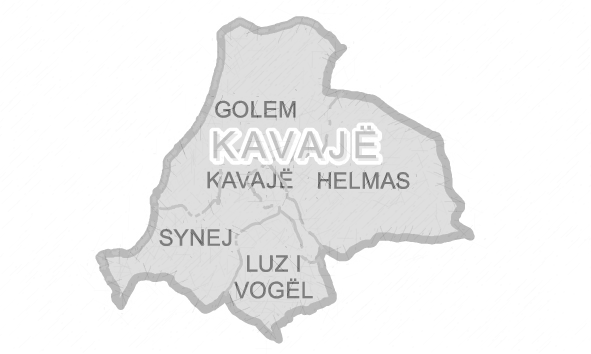 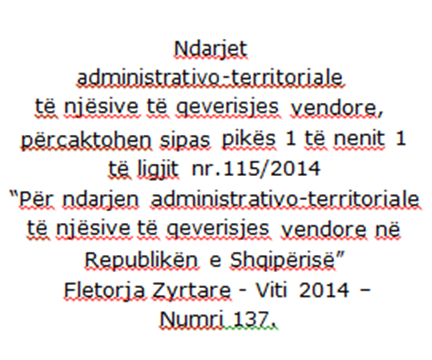 I.     PJESA- ZGJEDHJET E PJESSHME PËR KRYETAR BASHKIEKryetari i Bashkisë Kavajw do tw zgjidhet me votim të drejtpërdrejtë nga zgjedhësit me vendbanim në territorin e bashkisë Bashkisw Kavajw.Kryetar bashkie zgjidhet kandidati që fiton numrin më të madh të votave të vlefshme të zgjedhësve që kanë votuar në bashkinë përkatëse.Në rastin kur dy ose më shumë kandidatë marrin numër të barabartë votash, atëherë ndërmjet tyre hidhet short, i cili organizohet nga KQZ-ja në seancë publike, me pjesëmarrjen edhe të kandidatëve.Subjektet zgjedhore janë: 	partitë politike, të regjistruara në KQZ, të cilët paraqesin për regjistrim kandidat për kryetar bashkie;    koalicionet e partive politike, të regjistruara në KQZ, të cilët paraqesin për regjistrimkandidatw për kryetar bashkie. 	kandidatët e propozuar nga zgjedhësit si kandidat për kryetar bashkie, sipas përcaktimeve të bëra në Kodin Zgjedhor. 	Kandidat është  shtetasi shqiptar me të drejtë vote, që plotëson kushtet e parashikuara në nenet 45, 69 dhe 109, pika 3 të Kushtetutës dhe që regjistrohet si kandidat për kryetar bashkie, i propozuar nga:Partia politike e regjistruar në KQZ;Koalicioni zgjedhor, i regjistruar në KQZ;Një grup zgjedhësish të Bashkisw Kavajw.KUJDES!REGJISTRIMI i partive politike dhe koalicioneve zgjedhore kryhet në KQZ.REGJISTRIMI i kandidatëve për kryetar bashkie kryhet në KZAZ nr. 42 6- ORGANIZIMI, FUNKSIONI, DETYRAT DHE PËRGJEGJËSITË E KZAZKZAZ-ja:Ngrihet me vendim të KQZ-së;Funksionon dhe përgjigjet për administrimin dhe zhvillimin e zgjedhjeve në ZAZ, sipas dispozitave të Kodit Zgjedhor dhe akteve nënligjore të nxjerra nga KQZ-ja;Përmbush detyrat e saj në mënyrë të paanshme, profesionale dhe transparente.Shkarkimi nga detyra i anëtarit/sekretarit të KZAZ-së, bëhet me vendim të KQZ-së, kryesisht ose me propozim të subjekteve zgjedhore, në rastet kur:•	shkelin dispozitat e Kodit Zgjedhor ose të akteve nënligjore në zbatim të tij lidhur me detyrat e KZAZ-së;•     dënohen me vendim gjyqësor të formës së prerë për kryerjen e një krimi;•	mungojnë pa shkaqe të arsyeshme për më shumë se tri mbledhje rresht të KZAZ-së, ose në periudhën zgjedhore nuk paraqiten në detyrë pa shkaqe të arsyeshme për më shumë se 2 ditë rresht; ose     nuk marrin pjesë në trajnimet ose nuk kalojnë testimet e organizuara nga KQZ-ja.VAKANCA NË KZAZKur vendi i një anëtari ose sekretari mbetet vakant, Sekretari i KZAZ-së bën shënimin në LPM dhe dërgon menjëherë njoftimin në KQZ, informon DKZTEZ-në, si dhe përfaqësuesin e partisë politike përkatëse anëtari i së cilës ka sjellë vakancën.Kur anëtari i KZAZ-së jep dorëheqjen, deklarata e dorëheqjes depozitohet në KZAZ.Sekretari bën shënimet përkatëse në LPM dhe menjëherë i dërgon njoftimin KQZ-së lidhur me krijimin e vakancës. Sekretari i bashkëngjit detyrimisht njoftimit një kopje të deklaratës së dorëheqjes. Anëtari i dorëhequr, nuk mund të largohet nga KZAZ-ja, padorëzuar detyrën tek zëvendësuesi i tij.Kujdes! Kryeni menjëherë njoftimet për vakancat!7810- MBLEDHJET DHE VENDIMMARRJA E KZAZ-SË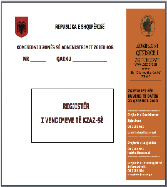 Mbledhja e parë e KZAZ-së thirret me vendim tëKQZ-së.Mbledhjet e KZAZ-së në vijimësi thirren nga Kryetari, zv.kryetari osesë paku nga dy anëtarë të saj.Mbledhjet e KZAZ-së janë publike dhe janë të vlefshme, kur në tomarrin pjesë më shumë segjysma e anëtarëve të KZAZ-së [kuorumi të paktën prej katër anëtarë].13Vendimet e  KZAZ-së     merren me shumicën e votave të të gjithë anëtarëve të KZAZ-së.     nënshkruhen prej tyre (pjesëmarrësve në votim). Sekretari nuk ka të drejtë vote.     Secili prej anëtarëve që ka marrë pjesë në votim krahas nënshkrimit deklaron votën“pro” ose “kundër” dhe aryetimin përkatës;     vulosen me vulën e KZAZ-së, nga Sekretari i saj;Sekretari i KZAZ-së:     shënon në LPM rezultatet e votimit për çdo propozim.     vulos çdo faqe të LPM.     regjistrohen vendimin e marrë në Regjistrin e Vendimeve të KZAZ-së.KZAZ-ja është e detyruar që vendimet e marra:•  t’i bëjë menjëherë publike;•  t’i dërgojë në KQZ një kopje të tyre (vendimeve), me të gjitha mënyrat e mundshme:email, fax, postë dhe/ose dorazi.Kujdes!Vota e anëtarëve që janë në kushtet e konfliktit të interesit dhe nuk janë liruar nga detyra, është e pavlefshme dhe nuk llogaritet në kuorum.[Rastet e parashikuara për lirim nga detyra, KZ-neni 32, pika 2]Në rast se KZAZ-ja nuk arrin të marrë vendim brenda afatit përkatës,çështja i dërgohet brenda 24 orëve për shqyrtim KQZ-së nga:kryetari i KZAZ-së ose të paktën nga dy anëtarë, osemund të ankimohet në KQZ nga subjekti zgjedhor i interesuar.Vendimi i KQZ-së është i detyrueshëm për t’u zbatuar nga KZAZ-ja.VENDIMET DHE DOKUMENTACIONI I PUNËS I KZAZ- SËKZAZ-ja, do të dokumentojë organizimin dhe administrimin e procesit zgjedhor të dates 7 maj 2017, në Zonën e Administrimit Zgjedhor, duke përdorur dokumentacionin e punës, të miratuar me vendimet e KQZ-së, si më poshtë:Modelet e Vendimeve të KZAZ-së   Për propozimin e Kryetarit dhe Zëvendëskryetarit të KZAZ-së, menjëherë pas ngritjessë KZAZ-së:     MODEL – 01V KZAZ: “Për propozimin e Kryetarit të KZAZ-së”;     MODEL – 02V KZAZ: “Për propozimin e Zëvendëskryetarit të KZAZ-së”;   Për regjistrimin/mosegjistrimin e komitetit nismëtar:MODEL – 14 V KZAZ “Për regjistrimin e komitetit nismëtar”MODEL – 15 V KZAZ “Për mosregjistrimin e komitetit nismëtar”   Për regjistrimin/mosegjistrimin e kandidatëve për Kryetar Bashkie:     MODEL – 03 V KZAZ “Për regjistrimin e kandidatit për Kryetar Bashkie”     MODEL – 04 V KZAZ “Për mosegjistrimin e kandidatit për Kryetar Bashkie”                                                                                                                                                                                    14          Për emërimin/lirimin/shkarkimin e anëtarëve/kryetarit/sekretarit të KQV-së:MODEL- 05V KZAZ: “Për emërimin e anëtarëve të KQV-së“;MODEL– 06V KZAZ: “Për emërimin e kryetarit/sekretarit të KQV-së“;MODEL– 07V KZAZ: ”Për lirimin dhe emërimin e anëtarëve të KQV-së“;MODEL– 08V KZAZ: “Për lirimin dhe emërimin e kryetarit/sekretarit të KQV-sëMODEL– 09 V KZAZ: “Për shkarkimin e anëtarit/sekretarit të KQV-së”;   Për caktimin e GNV, emërimin, shkarkimin e anëtarëve të GNV-ve:     MODEL– 10 V KZAZ: “Për caktimin e grupeve të numërimit të votave“;     MODEL– 11 V KZAZ: “Për emërimin e anëtarëve të grupit të numërimit“;     MODEL– 13 V KZAZ: “Për shkarkimin e personave të ngarkuar për numërim”;   Për caktimin e QV për votimin e anëtarëve dhe sekretarit të KZAZ: 	MODEL– 12 V KZAZ: “Për caktimin e qendrës së votimit për votimin e anëtarëve dhe sekretarit të KZAZ-së”   Për miratimin e Tabelës Përmbledhëse të Rezultatit     Model 39-17V: “Për miratimin e Tabelës Përmbledhëse të Rezultatit për Zgjedhjen eKryetarit  të Bashkisë Kavajë, Qarku Tiranë“.DOKUMENTACIONI I PUNËS SË KZAZ-SË:Libri i Protokollit të Mbledhjeve të KZAZ-së (MODEL- 01R KZAZ), ku pasqyrohen:     Proceverbalet e mbledhjeve dhe veprimtaria e përditshme e KZAZ-së;     sipas rastit, verifikimi i informacioneve ose pretendimet e subjekteve zgjedhore në zonë.Regjistri i Vendimeve të KZAZ-së (MODEL–02R KZAZ):Sekretari i KZAZ-së regjistron vendimet e KZAZ-së, nga mbledhja e parë e saj deri në përfundim të procesit zgjedhor, sipas numrit rendor.Regjistri i Korrespondencës së KZAZ-së (MODEL- 03R KZAZ).Sekretari i KZAZ-së protokollon/regjistron të gjitha kërkesat, ankesat dhe njoftimet që i drejtohen KZAZ-së, si dhe çdo dokument tjetër që i adresohet në funksion të punës së saj tëpërditshme.Procesverbal Konstatimi (MODEL – 04R KZAZ):Sekretari i KZAZ-së mban  procesverbal konstatimi, ku shënohen të gjitha parregullsitë e konstatuara gjatë procesit të marrjes në dorëzim të kutive të votimit dhe materialeve të votimit nga KQV-ja në KZAZ dhe gjatë procesit të numërimit të votave në VNV.MODEL- 05R KZAZ: Vërtetim për zgjedhësit që janë në listën e zgjedhësve në zonën përkatëse të administrimit zgjedhor.Sekretari, me kërkesë të zgjedhësit, jep vërtetime nëse ai/ajo ndodhet i/e regjistruar në listën e zgjedhësve në zonën përkatëse të administrimit zgjedhor.MODEL- 06R KZAZ: Vërtetim për zgjedhësit që nuk janë në listën e zgjedhësve në zonën përkatëse të administrimit zgjedhor.Sekretari, me kërkesë të zgjedhësit, jep vërtetime nëse ai/ajo nuk ndodhet i/e regjistruar në listën e zgjedhësve në zonën përkatëse të administrimit zgjedhor, për t’u përdorur nga zgjedhësi në Gjykatën e Rrethit Gjyqësor përkatës.15MODEL- KZAZ 07R: Vërtetim i posaçëm për anëtarin e KZAZ-së, i cili lëshohet nga Sekretari i KZAZ-së në bazë të vendimit të KZAZ-së “Për caktimin e qendrës së votimit për votimin e anëtarëve dhe sekretarit të KZAZ-së.MODEL –01 PV KZAZ – GN: Procesverbal i GNV për pasqyrimin e numrit të përgjithshëm të fletëve të votimit të kontestuara.MODEL 39-16: Tabela Përmbledhëse e Rezultatit të Zgjedhjeve të ZAZ-së    KUJDES! Modelet e vendimeve dhe dokumentacionit të punës i gjeni në CD.- LISTA E ZGJEDHËSVE DHE SHPALLJA E SAJLista e zgjedhësve për zgjedhjet e pjesshme për kryetar bashkie shpallet brenda 7 ditëve nga nxjerrja e dekretit për caktimin e datës së zgjedhjeve.Listat e zgjedhësve publikohen:•   në ambientet e zyrave të gjendjes civile,ose     në ambientet pranë tyre me akses të lirë për publikun.•   në faqen zyrtare të internetit   Ministrisë së Punëve të Brendshme (adresa www.punetebrendshme.gov.al )     Komisionit Qendror të Zgjedhjeve (adresa www.cec.org.al )KZAZ-së i dërgohet e printuar lista e zgjedhësve, në tre formate, si më poshtë:1.  listë zgjedhësish e ndarë sipas qendrave të votimit. Kjo listë shpallet nga KZAZ-ja pranë çdo qendre votimi në një vend publik me hyrje të lirë;2.  listë zgjedhësish e ndarë sipas qendrave të votimit (kjo listë i dorëzohet KQV-së përkatëse bashkë me materialet e tjera të votimit nga KZAZ-ja  për t’u përdorur nga KQV-ja në ditën e zgjedhjeve). Ky format përmbanNumrin rendor të zgjedhësit, emrin, mbiemrin, datëlindjen, gjininë, numrin personal të identifikimit,hapësirën për shënimin e numrit të dokumentit të identifikimit, dhevendin për nënshkrimin e zgjedhësit.3.  listë zgjedhësish në nivel zone zgjedhore [Bashkisa Kavajë]. Ky format mbahet nga KZAZ-ja, e renditur sipas rendit alfabetik të mbiemrit të zgjedhësve, dhe shërben për:informim të zgjedhësve;për llogaritjen e numrit të zgjedhësve që mbështesin kandidatin e pavarura/ kandidatin e partisë apo koalicionit që nuk zotëron mandat në Kuvend apo Këshillin e Bashkisë Kavajë.  Zgjedhësit kur vërejnë se emri i tyre nuk është përfshirë në Listën e Zgjedhësve të QV-së, fillimisht i drejtohet KZAZ-së  për të kontrolluar në listën përkatëse të zgjedhësve të zonës zgjedhore.Në çdo rast Sekretari i KZAZ-së me kërkesë të zgjedhësit të interesuar, lëshon vërtetim, kur emri i zgjedhësit ndodhet ose nuk ndodhet i regjistruar në listën e zgjedhësve në zonën përkatëse të administrimit zgjedhor.16Zgjedhësi/sja ka të drejtën e paraqitjes së kërkesës në Gjykatën e Rrethit Gjyqësor Kavajë, deri 24 orë përpara datës së zgjedhjeve, kur vëren se:     ka pasaktësi të përbërësve të tij/saj zgjedhorë;     nuk është regjistruar fare në ndonjë nga listat e bashkisë, ku ai/ajo ka vendbanimin.Gjykatat e Rrethit Gjyqësor Kavajë shqyrtojn dhe vendos në lidhje me këto kërkesa edhe në ditën e zgjedhjeve, por jo më vonë se 6 orë përpara mbylljes së votimit. Kërkesa, përjashtohet nga taksat gjyqësoreII.     PJESA- KANDIDIMI, DOKUMENTACIONI- PARAQITJA, VERIFIKIMI, REGJISTRIMIDokumentacioni i kandidatit për Kryetar të Bashkisë Kavaë  depozitohet në KZAZ  jo më vonë se data 12 prill 2017 [V. nr.94 /2017, pika 6].Në KZAZ kanë të drejtë të paraqesin kërkesë për regjistrim të kandidatëve për Kryetar Bashkie:1.  Partitë politike të cilat janë regjistruar në KQZ;2.  Koalicionet të cilat janë regjistruar në KQZ;     3.  Komiteti nismëtar i regjistruar në KZAZ, i cili paraqet kërkesën për regjstrimin e kandidatit të propozuar nga zgjedhësit, jo më vonë se 8 prill 2017 (V. nr.94 /2017, p. 6).Të drejtën e kandidimit për Kryetar Bashkie e kanë vetëm shtetasit që janë me banim të përhershëm në territorin e Bashkisë Kavajë, neni 109, pika 3 e Kushtetutës.1. Dokumentacioni i kandidatit për Kryetar Bashkie i paraqitur nga partia politike e regjistruar në KQZ, por që nuk është pjesëtare e koalicionit:Partia politike, e regjistruar në KQZ, por që nuk është pjesëtare e koalicionit, duhet të depozitojë në KZAZ, jo më vonë se 12 prill 2017 dokumentacionin:i.     Kërkesën e partisë për regjistrimin e kandidatit për Kryetar Bashkie Model 02 K,shoqëruar me dokumentacionin:ii.	Certifikatën e lindjes/personale të kandidatit ose kopje të letërnjoftimit (kartës së identitetit) ose kopje pasaportës  të vlefshme;iii.    Deklaratën e kandidatit, që gëzon të drejtën dhe vullnetin për të kandiduar Model 05 K; në të cilin përfshihet, sipas rastit, deklarimi i dorëheqjes nga funksionet e përcaktuara në nenin 63/4 të KZ shoqëruar me kopjen e deklaratës së dorëheqjes, të depozituar/protokolluar pranë institucionit përkatës;iv.     Vërtetim për zotërimin e mandatit në Kuvend / Këshillin e Bashkisë.Në rast se partia politike nuk zotëron mandat në Kuvend/Këshillin e Bashkisë (sipas nenit 68/2 të Kodit Zgjedhor, i ndryshuar), ajo paraqet:-   Listën e Zgjedhësve që mbështesin kandidatin e propozuar nga partia politike. Çdo zgjedhës mbështetës depoziton në formularin tip (Model 07 K) identitetin e plotë, [ditëlindjen, numrin telefonik të kontaktit, dhe në çdo rast, personalisht, nënshkrimin]. Bashkëlidhur listës depozitohet:    fotokopje e letërnjoftimit të vlefshëm të nënshkruar nga zgjedhësi.KUJDES!Lista mbështetëse duhet të përmbajë 1% të zgjedhësve të zonës zgjedhore[Bashkisë Kavajë], por në çdo rast, jo më shumë se 3000 dhe jo më pak se 50 zgjedhës, emrat e të cilëve janë të përfshirë në listën e zgjedhësve [KZ, neni 68/2/3].Partia politike që zotëron mandat në Këshillin e Bashkisë ose mandat në Kuvendin e Shqipërisë përjashtohet nga mbledhja e nënshkrimeve mbështetëse.Në këtë rast partia politike paraqet një vërtetim me shkrim, të nënshkruar nga institucioni përkatës, ku vërtetohet zotërimi i mandatit të paktën 6 muajt e fundit.172. Dokumentacioni i kandidatit për Kryetar Bashkie, i paraqitur nga KoalicioniKoalicioni që kërkon të regjistrojë kandidat për Kryetar Bashkie duhet të depozitojë në KZAZ,jo më vonë se data 12 prill 2017,  dokumentacionin:i.     Kërkesën e koalicionit, për regjistrimin e kandidatit për Kryetar Bashkie Model 03 K;	ii.	Certifikatën e lindjes/personale të kandidatit ose kopje të letërnjoftimit [kartës së identitetit] ose kopje e pasaportës të vlefshme;iii.  Deklaratën e kandidatit, që gëzon të drejtën dhe vullnetin për të kandiduar Model 05 K                 në të cilin përfshihet, sipas rastit, 	Deklarimi i dorëheqjes nga funksionet e përcaktuara në nenin 63, p.4 të KZ shoqëruar me kopjen e deklaratës së dorëheqjes, të depozituar/protokolluar pranë institucionit përkatës;iv. Vërtetim për zotërimin e mandateve në Kuvend/ Këshillin e Bashkisë.KUJDES! Koalicioni duhet të zotërojë në Kuvend apo Këshillin e Bashkisë përkatëse një numër mandatesh jo më të vogël se numri i partive pjesëtare të këtij koalicioni. Në këtë rast paraqet një vërtetim me shkrim, i nënshkruar nga institucioni, ku vërtetohet zotërimi i mandatit të paktën 6 muajt e fundit.Në rast se koalicioni nuk zotëron mandate sa numri i përcaktuar, në Kuvend apo Këshillin e Bashkisë Kavajë, dokumentacioni i mësipërm duhet të shoqërohet me listën e zgjedhësve, që mbështesin kandidatin e propozuar nga Koalicioni. Çdo zgjedhës mbështetës depoziton në formularin tip (Model 07 K) identitetin e plotë, [ditëlindjen, numrin telefonik të kontaktit, dhe në çdo rast, personalisht, nënshkrimin]. Bashkëlidhur listës depozitohet:    fotokopje e letërnjoftimit të vlefshëm të nënshkruar nga zgjedhësi.Lista mbështetëse duhet të përmbajë 1% të zgjedhësve të zonës zgjedhore [Bashkisë Kavajë] por në çdo rast, jo më shumë se 3000 dhe jo më pak se 50 zgjedhës, emrat e të cilëve janë të përfshirë në listën e zgjedhësve.KUJDES!Koalicioni, grupimi i dy apo më shumë partive politike të regjistruara në KQZ për të konkurruar së bashku në zgjedhje, paraqet vetëm një kandidat të përbashkët për Kryetar Bashkie.3. Dokumentacioni, procedura për paraqitjen e kandidatit për Kryetar Bashkie, mbështetur nga një grup zgjedhësish:3.1 Regjistrimi i komitetit nismëtarPër regjistrimin  e  kandidatit  të  propozuar  nga  zgjedhësit,  për  Kryetar  Bashkie, krijihet një Komitet Nismëtar nga jo më pak se 9 zgjedhës, të cilët duhet të jenë me banim në zonën zgjedhore, Bashkia Kavajë.Grupi i zgjedhësve për t’u regjistruar si Komitet Nismëtar depoziton në KZAZ: Kërkesën për regjistrim, Model 04 K;Certifikatën e lindjes/personale ose kopje të letërnjoftimit [kopje të kartës së identitetit]ose pasaportës të vlefshme për secilin pjesëtar të Komitetit nismëtar.Kujdes! Komiteti Nismëtar regjistrohet në KZAZ, jo më vonë se data 8 prill 2017. KZAZ, nëse e gjen dokumentacionin e paraqitur në përputhje me kërkesat e KZ:     merr vendim “Për regjistrimin e Komitetit Nismëtar”, Model-14 V KZAZ, dhe pas regjistrimit e pajis Komitetin Nismëtar, me Formularin Tip, Model 07 K.183.2. Dokumentacioni për paraqitjen e kandidatit për Kryetar Bashkie, mbështetur nga një grup zgjedhësish: Komiteti nismëtar, që kërkon të regjistrojë një kandidat të propozuar nga zgjedhësit për Kryetar Bashkie duhet të depozitojë, jo më vonë se data 12 prill 2017, në KZAZ,    dokumentacionin:Kërkesë për regjistrim kandidati, Model-11K, e shoqëruar me dokumentet e poshtëshënuara:Kërkesën e kandidatit, Model-01K;Certifikatën e lindjes/personale të kandidatit ose kopje të letërnjoftimit [kartës së identitetit] ose kopje të pasaportës të vlefshme;Deklaratë e kandidatit, Model-06K, që:gëzon të drejtën dhe vullnetin për të kandiduar,deklaron që nuk është pjesë e asnjë partie apo koalicioni, që konkuron në zgjedhje dhe as nuk do të mbështesë haptazi apo në mënyrë të tërthortë, ndonjë subjekt apo kandidat tjetër zgjedhor, në të cilin përfshihet, sipas rastit,deklarimi i dorëheqjes nga funksionet e përcaktuara në nenin 63, p.4 të KZ shoqëruar me kopjen e deklaratës së dorëheqjes, të depozituar/protokolluar pranë institucionit përkatës;Vërtetim për zotërimin e mandatit në Kuvend, apo si anëtar i Këshillit të Bashkisë Kavajë.  Në këtë rast kandidati paraqet një vërtetim me shkrim, të nënshkruar nga institucioni,ku vërtetohet zotërimi i mandatit të paktën 6 muajt e fundit. [KZ, neni 70/4]. Në rast se kandidati nuk zotëron mandat, dokumentacioni i mësipërm duhet të shoqërohet me:• Listën e zgjedhësve që mbështesin kandidatin. Çdo zgjedhës mbështetës depoziton në formularin tip (Model 07 K) identitetin e plotë, [ditëlindjen, numrin telefonik të kontaktit, dhe në çdo rast, personalisht, nënshkrimin]. Bashkëlidhur listës depozitohet:    fotokopje e letërnjoftimit të vlefshëm të nënshkruar nga zgjedhësi.Lista mbështetëse duhet të përmbajë 1% të zgjedhësve të zonës zgjedhore [Bashkisë Kavajë] por në çdo rast, jo më shumë se 3000 dhe jo më pak se 50 zgjedhës, emrat e të cilëve janë të përfshirë në listën e zgjedhësve.KUJDES! KZAZ, NË TË GJITHA RASTET E MËSIPËRME, I KUJTON KANDIDATIT SENË ZBATIM TË LIGJIT NR.138/2015“PËR GARANTIMIN E INTEGRITETIT TË PERSONAVE QË ZGJIDHEN, EMËROHEN OSE USHTROJNË FUNKSIONE PUBLIKE”.FORMULARI I VETËDEKLARIMIT DEPOZITOHET NË KQZ19-	DOKUMENTIMI I DORËZIMIT TË DOKUMENTACIONIT TË KANDIDIMIT DHE VERIFIKIMI I TIJSekretari i KZAZ-së regjistron dorëzimin e dokumentacionit të kandidimit në Regjistrin e Korrespondencës të KZAZ-së pavarësisht nga mangësitë, të cilat i bëhen prezent dorëzuesit të dokumenteve të kandidimit.KZAZ-ja plotëson në tre kopje, procesverbalin e dorëzimit të dokumenteve të kandidimit sipas të dhënave të kërkuara në Modelin-12K, duke shënuar sipas rastit edhe mangësitë në kolonën e vërejtjeve të këtij procesverbali.Një kopje i jepet personit që dorëzon dokumentet e kandidimit, një kopje administrohet nga sekretari i KZAZ-së dhe një kopje dërgohet në KQZ.Kujdes! Komisioni i Zonës së Administrimit Zgjedhor, jo më vonë se 12 prill 2017, është i detyruar të pranojë në çdo rast dokumentacionin e paraqitur për regjistrim.  Dokumentacioni për regjistrim do të pranohet, edhe kur paraqitet nga një person tjetër [postier.përfaqësues i kandidatit, e tjerë]. Ky person duhet patjetwr të shkruajë në Procesverbalin Model-12K: emrin mbiemrin dhe nënshkrimin e tij, numrin e telefonit, adresën e tij [personale].1. Verifikimi i dokumentacionit të kandidimitKomisioni i Zonës së Administrimit Zgjedhor, sapo të marrë në dorëzim dokumentacionin e kandidimit, menjëherë verifikon, jo më vonë se data 12 prill 2017, rregullsinë e këtij dokumentacioni [V nr.94/2017/pika 7].KZAZ-ja verifikon:nëse kërkesat për regjistrim janë të nënshkruara nga Kryetari i partisë politike/përfaqësuesi i autorizuar/kryetarët e partive politike të koalicionit apo përfaqësuesi i autorizuar i koalicionit apo anëtarwt e komitetit nismëtar;nëse gjeneralitetet e kandidatit për Kryetar të Bashkisë Kavajë, janë të njëjta me ato të dokumentit të identifikimit, të certifikatës së lindjes/personale ose kopje të letërnjoftimit [kartës së identitetit] ose kopje e pasaportës të vlefshme të kandidatit;nëse kandidati për Kryetar Bashkie është banor i zonës zgjedhore[Bashkisë Kavajë], nëpërmjet certifikatës së lindjes;numrin e zgjedhësve që kanë nënshkruar nw Formularin Tip Model 07 K, i cili duhet të jetë 1% i listës të zgjedhësve të zonës zgjedhore përkatëse. KZAZ përzgjedh në mënyrë rastësore, 5 % të zgjedhësve nga lista e zgjedhësve që mbështesin kandidatin përkatësm dhe verifikon nwse zgjedhësit e përzgjedhur janë zgjedhës me vendbanim në zonën zgjedhore [Bashkia Kavajë]nëse një zgjedhës ka nënshkruar në mw shumë se një listë tjetër mbështetëse, nwnshkrimi i tij vlerwsohet i parregullt Pas verifikimit KZAZ-ja paraqet një raport të detajuar mbi mangësitë e konstatuara. Raporti shqyrtohet në seancë publike, në prani të palës së interesuar.KZAZ-ja vendos për pranimin ose refuzimin e listës mbështetëse.Kujdes! Lista do të konsiderohet e rregullt kur numri i nënshkrimeve të zgjedhësve, duke përjashtuar numrin e nënshkrimeve të parregullta, është të paktën sa numri minimal i kërkuar për nënshkrimet mbështetëse.                                                                                             20Në rast se kandidati për Kryetar Bashkie e ka të pamundur depozitimin e certifikatës, KZAZ-ja nëpërmjet kopjes së dokumentit të identifikimit bën verifikimin e vendbanimit në listën e zgjedhësve për zgjedhjet e pjesshme për Kryetar Bashkie Kavajë, të datës7.05.2017, e cila gjendet në faqen zyrtare të internetit të Ministrisë së Punëve të Brendshme, Drejtoria e Përgjithshme e Gjendjes Civile, adresa: www.punetebrendshme.gov.al dheKomisionit Qendror të Zgjedhjeve, KQZ-së, adresa: www.cec.org.al2.Kthimi për korrigjim i dokumentacionit të kandidimit për parregullsi apo mospërmbushje të kërkesaveKZAZ, kur konstaton se dokumentacioni ka parregullsi apo mospërputhje me kërkesat e Kodit Zgjedhor, ia kthen jo më vonë se data 12 prill 2017 subjektit zgjedhor për korrigjim, dhe: 	i përcakton afatin për riparaqitjen e dokumentacionit, jo më vonë se data 13 prill 2017.     merr vendim brenda 24 orëve, jo më vonë se data 14 prill 2017, përmiratimin ose refuzimin e dokumentacionit të riparaqitur.Në qoftë se edhe pas riparaqitjes së dokumentacionit, KZAZ-ja vëren mospërputhje apo parregullsi, ajo merr vendim për:   mosregjistrimin e kandidatit për Kryetar Bashkie, paraqitur nga partia politike,     koalicioni, kandidatit të propozuar nga zgjedhësit [Model-04V KZAZ]. 3.Regjistrimi i kandidatëve për Kryetar BashkiePasi verifikon vlefshmërinë e dokumenteve të paraqitura dhe i rezulton/e gjen dokumentacioni/n e paraqitur në përputhje me kërkesat e KZ (n.73, n.70, n.71, p.3; 68, p2, n. 69 të KZ dhe vendimit të KQZ-së nr. 88, datë 07.04.2015, i ndryshuar me vendimin nr. 94/2017.KZAZ-ja merr vendim, brenda 24 orëve për: 	regjistrimin e kandidatit për Kryetar Bashkie paraqitur nga partia politike, koalicioni, kandidatit të propozuar nga zgjedhësit , Model-03V KZAZ ;4.Shpallja e kandidatëve për Kryetar Bashkie të regjistruar në KZAZPas regjistrimit të kandidatëve, KZAZ-ja kryen këto veprime: 	Shpall vendimet e kandidatëve për Kryetar Bashkie, sipas Modeleve përkatëse dhe i afishon ato pranë KZAZ-së. 	Publikon  në median lokale, emrat dhe përkatësitë partiake të të gjithë kandidatëve të regjistruar për Kryetar Bashkie.5.Dorëzimi i dokumentacionit të kandidatëve nga KZAZ-ja në KQZMenjëherë pas mbarimit të afatit të regjistrimit të kandidatëve, jo më vonë se data 15 prill 2017, KZAZ-ja dorëzon me procesverbal në KQZ [ZRAD, Protokoll]:Një kopje të procesverbalit të marrjes në dorëzim të dokumentacionit të paraqitur nga çdo kandidat, Model-12K.Një kopje të vendimit për regjistrimin e kandidatit për Kryetar Bashkie paraqitur nga partia politike, koalicioni, kandidatit të propozuar nga zgjedhësit, Model-03V KZAZ; Një kopje të vendimit për mosregjistrimin e kandidatit për Kryetar Bashkie, paraqitur partia politike, koalicioni, kandidatit të propozuar nga zgjedhësit, Model-04V KZAZ.                       21KUJDES!KZAZ-ja MBAN NJË KOPJE TË ÇDO VENDIMI PËR REGJISTRIMIN APO MOSREGJISTRIMIN E KANDIDATËVE PËR KRYETAR BASHKIE TË SHOQËRUAR ME GJITHË DOKUMENTACIONIN E KANDIDIMIT DHE DORËZON ORIGJINALIN E KËTIJ DOKUMENTACIONI NË KQZ.MODELE:   Modelet e kandidimit, miratuar me vendimin e KQZ-së nr.101/2017:  Dokumentacioni i paraqitur në KZAZ nga kandidati për Kryetar Bashkie: 	Model 01 K: Kërkesë për regjistrimin e kandidatit të propozuar nga zgjedhësit për Kryetar Bashkie, që zotëron mandat në Kuvend/Këshill;     Model 02 K: Kërkesë e partisë për regjistrimin e kandidatit për Kryetar Bashkie;     Model 03 K: Kërkesë e koalicionit për regjistrimin e kandidatit për Kryetar Bashkie;     Model 04 K: Për regjistrimin e Komitetit Nismëtar; 	Model 05 K: Deklaratë e kandidatit për Kryetar Bashkie i propozuar nga partia politike/koalicioni;     Model 06 K: Deklaratë e kandidatit për Kryetar Bashkie i propozuar nga zgjedhësit; 	Model 07 K: Lista mbështetëse për paraqitjen e kandidatëve për Kryetar Bashkie, nga partia politike/koalicioni kandidatët e propozuar nga zgjedhësit (Formulari tip);     Model 11 K: Kërkesë për regjistrimin e kandidatit për Kryetar Bashkie të propozuar ngazgjedhësit;     Model 12 K: Procesverbal i dorëzimit të dokumentave të kandidimit.     Formulari i Vetëdeklarimit në zbatimi të ligjit nr.138/2015 “Për garantimin e integritetit tëpersonave që zgjidhen, emërohen ose ushtrojnë funksione publike.   Modelet e vendimit të KZAZ-së për regjistrimin/ mosregjistrimin e komitetit nismëtar,       miratuar me vendimin e KQZ-së nr.111/2017:      Model -14 V KZAZ: “Për regjistrimin e komitetit nismëtar”     Model -15 V KZAZ: “Për mosregjistrimin e komitetit nismëtar”   Modelet e vendimeve  për regjistrimin/mosregjistrimin e kandidatit përKryetar Bashkie, miratuar me vendimin e KQZ-së nr.111/2017: 	MODEL – 03 V KZAZ: Për regjistrimin e kandidatit për Kryetar Bashkie paraqitur nga partia politike, koalicioni, i propozuar nga zgjedhësit; 	MODEL – 04 V KZAZ: Për mosregjistrimin e kandidatit për Kryetar Bashkie, paraqitur nga partia politike, koalicioni kandidatit të propozuar nga zgjedhësit;22III. PJESA – ORGANIZIMI, FUNKSIONI I KQV-sëTë drejtën për të paraqitur propozime, jo më vonë së data 17 prill 2017, për anëtarë të KQV-së për zgjedhjet e pjesshme për Kryetar të Bashkisë Kavajë,  sipas përbërjes së KZAZ-së, e kanë partitë politike, të cilët kanë anëtarët e tyre në KZAZ. Kryetari dhe sekretari i KQV-së zgjidhen nga KZAZ-ja.Partitë politike mund t’ju delegojnë degëve lokale të tyre të drejtën e propozimit për anëtarë tëKQV-ve, që përfshihen në territorin, që mbulon dega lokale përkatëse.Në gjysmën e KQV-ve anëtari i shtatë i përket partisë kryesore të shumicës parlamentare, kurse në gjysmën tjetër zgjidhet njëri nga anëtarët e KQV-së, përfaqësues i partisë kryesore të opozitës parlamentare. Kujdes! Në çdo rast, Sekretari është i përkatësisë politike të kundërt me kryetarin.KZAZ-ja cakton sipas procedurës së mëposhtme, partinë politike që do të propozojë anëtarin e shtatë të KQV-së:KZAZ-ja rendit të gjitha QV-të në juridiksion territorial të Zonës së Administrimit Zgjedhor duke nisur nga QV-ja me numër më të vogël dhe duke vazhduar në rend rritës. QV-të bija renditen pas QV-së së origjinës.QV-të e renditura sipas pikës “a”, numërtohen nga KZAZ-ja duke filluar nga numri 1 e duke vazhduar progresivisht deri në numërtimin e QV-së së fundit.Në QV-të e numërtuara në këtë renditje me numër tek, e drejta për të propozuar anëtarin e shtatë të KQV përkatës i përket partisë politike, e cila ka propozuar zëvendëskryetarin e KZAZ-së.ç.  Në QV-të e numërtuara me numër çift në renditje, e drejta për të propozuar anëtarin e            shtatë të KQV përkatës i përket partisë politike e cila ka propozuar kryetarin e KZAZ-së.Në përfundim të kësaj procedure KZAZ-ja njofton menjëherë partitë politike përkatëse          për paraqitjen e propozimeve për anëtarin e shtatë të KQV-ve.Anëtarët, kryetari dhe sekretari i KQV-së duhet të emërohen jo më vonë se data 21 prill 2017, pas verifikimit të dokumentacionit të tyre.Kujdes! Propozimi i partisë politike, për anëtar të KQV-së, duhet plotësojë kriteret e përcaktuara në nenin 38 të KZ. KZAZ-ja vlerëson propozimet e sjella nga partitë politike për emërimin e anëtarëve dhe sekretarit të KQV-së.Kushtet për emërimin e anëtarit të KQV-së: a.  gëzon të drejtën për të qenë zgjedhës; b.  ka të paktën arsimin e mesëm;c.  është me vendbanim brenda zonës zgjedhore përkatëse;ç. nuk është dënuar me vendim gjyqësor të formës së prerë për kryerjen e një krimi;d.  ndaj tij nuk është marrë masë disiplinore në proceset zgjedhore të mëparshme.*Sekretari i KQV-së, si rregull duhet të ketë arsimin e lartë.23Papajtueshmëritë: Anëtari dhe sekretari i KQV-së nuk mund të jenë:a.  deputetë ose kandidatë për deputet në Kuvend;b.  kandidatë ose të zgjedhur në organet e zgjedhura të qeverisjes vendore;c.  ushtarakë, punonjës të strukturave të Policisë së Shtetit ose të Shërbimit InformativShtetëror;ç. anëtarë apo sekretarë të një komisioni tjetër zgjedhor.Shkarkimi i anëtarëve dhe Sekretarit të KQV-së:Anëtari dhe sekretari i KQV-së shkarkohen nga detyra me vendim të KZAZ-së kur: a. shkelin dispozitat e Kodit Zgjedhor ose të akteve nënligjore në zbatim të tij; b. dënohen me vendim gjyqësor të formës së prerë për kryerjen e një krimi;c. nuk paraqiten në detyrë, pa shkaqe të arsyeshme për më shumë se 2 (dy) ditë rresht;ç. nuk marrin pjesë në trajnimet ose nuk kalojnë testimet e organizuara nga KQZ.Kujdes!Anëtari dhe sekretari i KQV-së, i shkarkuar nga detyra me vendim të KZAZ-së,nuk mund të rizgjidhet në këtë detyrë.Për shkarkimin e kryetarit/anëtarit/sekretarit të KQV-së mund t’i referoheni n.39 të KZ, ndërsapër propozimin e ri, KZAZ-ja respekton kërkesat e neneve 29, 36 e në vijim të KZ.Lirimi i anëtarëve dhe sekretarit të KQV-sëAnëtarët dhe sekretari i KQV-së lirohen nga detyra me vendim të KZAZ-së kur:a. kanë marrëdhënie krushqie të afërt ose gjinie deri në shkallë të dytë me ndonjërin nga kandidatët që konkurrojnë në zonë zgjedhore për organet e qeverisjes vendore;b. janë në marrëdhënie pune me ndonjërin nga kandidatët që konkurrojnë në zonë;c. japin dorëheqjen nga detyra;ç. nuk plotësojnë më kushtet për të qenë zgjedhës;Plotësimi i vendeve vakante të krijuara në KQVKur vendi i një anëtari të KQV-së për çfarëdolloj shkaku mbetet vakant:KZAZ i kërkon  degës lokale të partisë politike përkatëse [anëtar i së cilës është shkarkuar apoliruar nga detyra] të paraqesë propozimin për anëtarin e ri;Anetari i ri duhet të emërohet brenda 3 (tri) ditëve nga data e krijimit të vendit të lirë, por jo me vonë se 24 orë para hapjes së procesit të votimit. Zëvendësimi i anëtarëve dhe sekretarit të KQV-së bëhet, si rregull, me persona, të cilët kanë trajnim për legjislacionin zgjedhor.Kur vendi i një anëtari të KQV-së mbetet vakant ditën e votimitZëvendësimi i anëtarëve të larguar në ditën e zgjedhjeve ose që nuk paraqiten në detyrë në ditën e zgjedhjeve, bëhet jo më vonë se 2 orë nga njoftimi i mungesës.              24Plotësimi kryesisht i vakancësKZAZ-ja plotëson vakancat me emërime kryesisht, vetëm, në rastet kur KQV-ja mbetet pa kuorum dhe nuk është kryer zëvendësimi, pas kalimit të afateve të cituar më sipër.KZAZ-ja urdhëron menjëherë KQV përkatëse të vazhdojë procedurat dhe merr masa për plotësimin kryesisht të vakancës.- KZAZ-ja për plotësimin e kuorumit të QV-së, emëron shtetas nga lista me emra të miratuar nga KQZ për emërimet kryesisht.- Shtetasi i emëruar nga KZAZ-ja kryesisht si anëtar ose sekretar i KQV-së, ka të njëjta të drejta dhe të njëjtat detyrime si anëtari apo sekretari i KQV-së, i propozuar nga partitë politike.Kujdes: KQV-ja e mbetur pa kuorum, pas urdhërimit nga KZAZ-ja për të vazhduara procedurat:Bën shënimin përkatës në LPM të KQV-së dhe Procedon me zbatimin e detyrave, pavarësisht nga kuorumi. Ju mund të referoni Udhëzimeve të KQZ-së nr. 4, dt.19.02.2013 dhe nr.2, datë 4.03.2015.Kur anëtari i KQV-së jep dorëheqjen, ajo paraqitet me shkrim dhe depozitohet pranë KQV- së, dhe sekretari i saj e dërgon atë menjëherë në KZAZ-në përkatëse. Në këtë rast, për zëvendësimin e anëtarit të KQV-së, KZAZ-ja njofton degën lokale të partisë politike, anëtar i të cilit ishte anëtari që paraqiti dorëheqjen, për të sjellë propozimin e ri dhe më pas zbaton tënjëjtat procedura me ato të parashikuara më sipër.KQV-TË E POSAÇME, ORGANIZIMI DHE FUNKSIONIMI I TYREKQV-të e posaçme ngrihen në institucione të posaçme ku përfshihen: burgjet, vendet e paraburgimit si dhe spitalet ose institucionet e tjera shëndetësore, që pranojnë pacientë për më shumë se 3 ditë.Kryetari Bashkisë: 	ngre qendra votimi në institucione të posaçme, të cilët ndodhen brenda territorit të njësisë vendore përkatëse, kur në to ndodhen mbi 15 zgjedhës.     njofton menjëherë KQZ-në dhe KZAZ-në për ngritjen e këtyre qendrave të votimit. 	KQV-ja e posaçme funksionon si KQV-ja [e zakonshme], ka përbërje dhe përgjegjësi të njëjtë me të.KUJDES! Ju mund t’u referoheni nenit 43 të Kodit Zgjedhor.VERIFIKIMI I AMBIENTEVE TË QENDRAVE TË VOTIMIT TË NGRITURA NË ZAZKZAZ verifikon ambientet e Qendrave të Votimit, për:     madhësi të përshtatshme për zhvillimin e procesit të votimit.     lehtësira që sigurojnë akses për personat me aftësi të kufizuar;Vendndodhja e Qendrave të Votimit në ambiente private përcaktohet me vendim të KQZ-së.KZAZ-ja përshtat ambientet që do të shërbejnë për qendra votimi, edhe për personat me aftësi të kufizuara, sipas skemës së KQV-së.25IV. PJESA- PËRGATITJA DHE ORGANIZIMI I VENDIT TË NUMËRIMIT TË VOTAVEVendndodhja e VNV-së caktohet me vendim të KQZ-së,  sipas kritereve të përcaktuara në nenin 93 dhe 94 të KZ, përcaktimeve të U nr.4/2015.KQZ-ja, në bashkëpunim me organet e tjera qendrore ose vendore, siguron pajisjet e nevojshme logjistike përfshirë edhe ndriçimin e pandërprerë, për fillimin dhe mbarëvajtjen e procesit të numërimit të votave në VNV.Vendet e Numërimit të Votave vihen në dispozicion të KZAZ-ve jo më vonë se dhjetë ditë para datës së zgjedhjeve.Përgatitja e VNVMenjëherë me marrjen në dorëzim nga KQZ-ja të VNV-së, KZAZ-ja në bashkëpunim me organete qeverisjes vendore, merr masa për:     krijimin e kushteve të përshtatshme për instalimin e teknologjisë mbështetëse;     rregullimin përfundimtar të VNV-së, sipas planvendosjes (skema1) të miratuar me U nr.4/2015; 	ruajtjen nga dëmtimet e jashtme të kësaj teknologjie nga momenti i fillimit të procesit të numërimit të votave në VNV deri në nxjerrjen e rezultatit të ZAZ-së; 	vendosjen e strukturës ndarëse të hapësirës së vëzhguesve, kandidatëve dhe mediave me hapësirën për numërimin e votave;     vendosjen e shenjave/tabelave treguese të dërguara nga KQZ;     vendosjen e tabelave treguese për drejtimin e lëvizjes në mjediset e brendshme të VNV-së;     vendosjen e pajisjeve logjistike të nevojshme për kryerjen e procesit të numërimit.Kujdes!KZAZ-ja organizon hapësirën e VNV-së në mënyrë të tillë që:Hapësirat ku kryhet numërimi i votave të jenë të mjaftueshme dhe të ndara qartë nga hapësirat për vëzhguesit, kandidatët dhe mediat.Ndërtesat e VNV duhet të kenë:ndriçim dhe energji  elektrike të mjaftueshme për të suportuar për teknologjinë mbështetëse të numërimit të votave;më shumë se një derë, për komunikimin me mjedisin e jashtëm;ndarjen e hapësirës së publikut nga zona e numërimit të votave;pajisje me mjete mbrojtje kundra zjarrit si dhe të ndihmës së shpejtë. Pajisjet e nevojshme:Tabela 1Një pjesë e pajisjeve logjistike, ofrohen edhe nga administrata/institucioni ku është vendosur objekti i VNV–së (Tabela 1).26KZAZ-ja i vendos tavolinat e punës për çdo grup numërimi, duke siguruar që ato:   të kenë hapësirë të mjaftueshme për kryerjen e procesit të numërimit të votave;   të jenë të shikueshme nga anëtarët e KZAZ-së, vëzhguesit, kandidatët, përfaqësuesit e akredituar të medias;   të mundësojnë aplikimin e teknologjisë mbështetëse, ku të shfaqen qartë fletët e votimit nëmonitorët e instaluar;   të parandalojnë dhe të pengojë kontaktin fizik të personave të tjerë/ paautorizuar të pranishëm në VNV me materialet e votimit.Kujdes: VNV-ja duhet të ketë infrastrukturën logjistike për fillimin dhe mbarëvajtjen e procesit të numërimit të votave dhe KZAZ-ja, jo më vonë se 5 ditë para datës së zgjedhjeve, fton për njohje të VNV-së subjektet zgjedhore dhe anëtarët e KQV-ve (n.94, p.1 e KZ, U nr.5/2015).-Regjistrimi filmik i procesit ruhet në mënyrë elektronike dhe dorëzohet në KQZ së bashku me materialet e tjera zgjedhore. Ju mund t’i referoheni KZ, n.94/4/ e.2.Vëzhguesit  Akreditimi i vëzhguesve (U nr.10/2009, i ndryshuar, V nr.179/2013)  Vëzhguesit shqiptarë dhe të huaj   akreditohen nga KQZ-ja, apo KZAZ-ja.  KZAZ-ja akrediton vëzhgues të Koalicioneve zgjedhore. Për partitë politike që paraqiten në zgjedhje si koalicion, të drejtën për të caktuar vëzhgues e ka vetëm koalicioni.Çdo koalicion zgjedhor mund të kërkojë akreditimin e jo më shumë se tre vëzhguesve në KZAZ, KQV dhe për çdo tavolinë në Vendin e Numërimit të VotavePartive politike. Çdo Parti Politike, që nuk është pjesëtare e koalicinit, mund të kërkojë akreditimin vetëm të një vëzhguesi në KZAZ, KQV dhe për çdo tavolinë në Vendin e Numërimit të VotaveKandidatët e paraqitur nga një grup zgjedhësish kanë të drejtë të caktojnë nga një vëzhgues në KZAZ, KQV dhe për çdo tavolinë në VNV.Kujdes! Kandidatët e partive politike nuk kanë të drejtë të caktojnë vëzhgues.Vëzhguesi/vëzhguesit e subjekteve zgjedhore, të akredituar në KZAZ, mund të vëzhgojnë procesin zgjedhor dhe në Qendrat e Votimit të kësaj ZAZ-je.Vëzhguesit e akredituar në KZAZVëzhguesi i akredituar në KZAZ mund të vëzhgojë procesin zgjedhor në QV-të e ZAZ-së.Vëzhguesi i KZAZ-së mund të jetë vëzhgues edhe në VNV.Vëzhguesit e akredituar në KQV Në qendrën e votimit nuk mund të kenë në të njëjtën kohë më shumë se:një vëzhgues të akredituar të :Partive politike që nuk janë pjesë e koalicioneve;Kandidatëve të propozuar nga zgjedhësit;Organizatave jo-fitimprurëse shqiptare;dy vëzhgues të akredituar të:Një OJF-je (organizatë jo-fitimprurëse) e huaj, Organizatave ndërkombëtare.Vëzhguesit e huaj mund të shoqërohen nga një përkthyes brenda ambienteve të QV-së.Përkthyesi është i pajisur me autorizimin përkatës lëshuar nga KQZ-ja.tre vëzhgues të akredituar të:Çdo koalicioni.27Vëzhguesit e akredituar në VNV:Në VNV , për çdo tavolinë, nuk mund të kenë në të njëjtën kohë më shumë se:një vëzhgues të akredituar të :partive politike, të cilat janë renditur në fletën e votimit dhe nuk janë pjesëtare të koalicionit,Një OJF-je (organizatë jo-fitimprurëse)shqiptare.dy vëzhgues të akredituar të:Një OJF-je (organizatë jo-fitimprurëse) e huaj, Organizatave ndërkombëtare.Vëzhguesit e huaj mund të shoqërohen nga një përkthyes brenda ambienteve të VNV-së.Përkthyesi është i pajisur me autorizimin përkatës lëshuar nga KQZ-ja.tre vëzhgues të akredituar të:Çdo koalicioni.Kujdes! Për partitë politike që paraqiten në zgjedhje si koalicion, të drejtën për të caktuar vëzhgues e ka vetëm koalicioni.3. Personat e pranishëm, rregulli dhe qetësia në Vendin e Numërimit të VotaveMe fillimin e procedurës së numërimit të fletëve të votimit, në VNV duhet të qëndrojnë vetëm:a) Anëtarët dhe sekretari i KZAZ-së;b) Anëtarët e Grupeve të Numërimit të Votave të caktuar me vendim të KZAZ-së, të cilët futen në punë;c) Përfaqësuesit e akredituar të medias;ç) Vëzhguesit e subjekteve zgjedhore;d) Vëzhguesit e tjerë të akredituar;dh) Kandidatët për kryetar Bashkie dhe kandidatët e mbështetur nga zgjedhësit;e) Operatorët e teknologjisë mbështetëse të numërimit të votave;ë) Stafi i KQZ-së i pajisur me autorizim nga KQZ, si/për:  Trajnimin e Grupeve të Numërimit apo inspektimin/mbikqyrjen e procesit në VNV.Të gjithë personat e pranishëm në VNV, duhet të jenë të pajisur me dokument identifikimi për të verifikuar identitetin e tyre.  KZAZ-ja kontrollon në hyrje të VNV-së saj, nëpërmjet një anëtari të saj, personat që lejohen të jenë të pranishëm në VNV. Anëtari i KZAZ-së pajiset me një listë të miratuar nga KZAZ me emrat e personave që lejohen të jenë të pranishëm në VNV.Anëtari i KZAZ-së lejon të hyjë në VNV çdo person, që: 	është i pajisur me autorizim/akreditim të lëshuar nga KQZ-ja ose KZAZ-ja dhe dokument identifikimi të vlefshëm [letërnjoftimi apo pasaportë].     i përputhen të dhënat e dokumentit të identifikimit/autorizimit/akreditimit të lëshuar ngaKQZ-ja ose KZAZ-ja me emrin, mbiemrin që gjendet në listë.Kujdes: Ju mund t’i referoheni KZ n.121/ p.1. KZAZ merr masa dhe është përgjegjëse për moslejimin e personave të paautorizuar apo të paakredituar nga KQZ ose KZAZ.28Në çdo rast, të shkeljes n.121 të KZ, KZAZ–ja me vendim, menjëherë, njofton punonjësin e Policisë së Shtetit dhe rasti mbahet shënim në LPM të KZAZ-së, duke përfshirë/shënuar edhe orën e saktë të ardhjes dhe largimit të punonjësit të Policisë së Shtetit [KZ, neni 121/2].Punonjësi i Policisë së Shtetit thirret në VNV vetëm për të rivendosur rendin. Hyrja dhe largimi i tij nga VNV, bëhet pasi të jetë marrë vendim nga KZAZ:Për kërkimin e ndihmës nga Policia e Shtetit në VNV, MODEL–17V KZAZ Për largimin e Policisë së Shtetit nga VNV, MODEL–18V KZAZ.*Ky vendim merret nga KZAZ-ja pasi është vendosur rendi në VNV.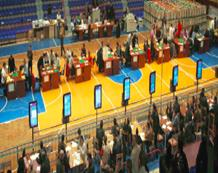 (Udhëzimi KQZ-së nr.7, dt. 23.03.2009, i ndryshuar, Vendimi KQZ-së nr.164, dt.21.04.2015)  Vëzhguesit në VNV:qendrojnë përballë dhe në largësi të vogël nga hapësira ku do të vendosen tavolinat e numërimit ose nga monitorët kur përdoret teknologjia mbështetëse për numërimin e votave.nuk duhet të kenë kontakt fizik me materialet e votimit.Në asnjë rast dhe për asnjë arsye nuk duhet cënuar mundësia e vëzhguesve për të ndjekur nga afër procesin e numërimit dhe shfaqjen e fletëve të votimit në monitorët e vendosur, për këtë qëllim.29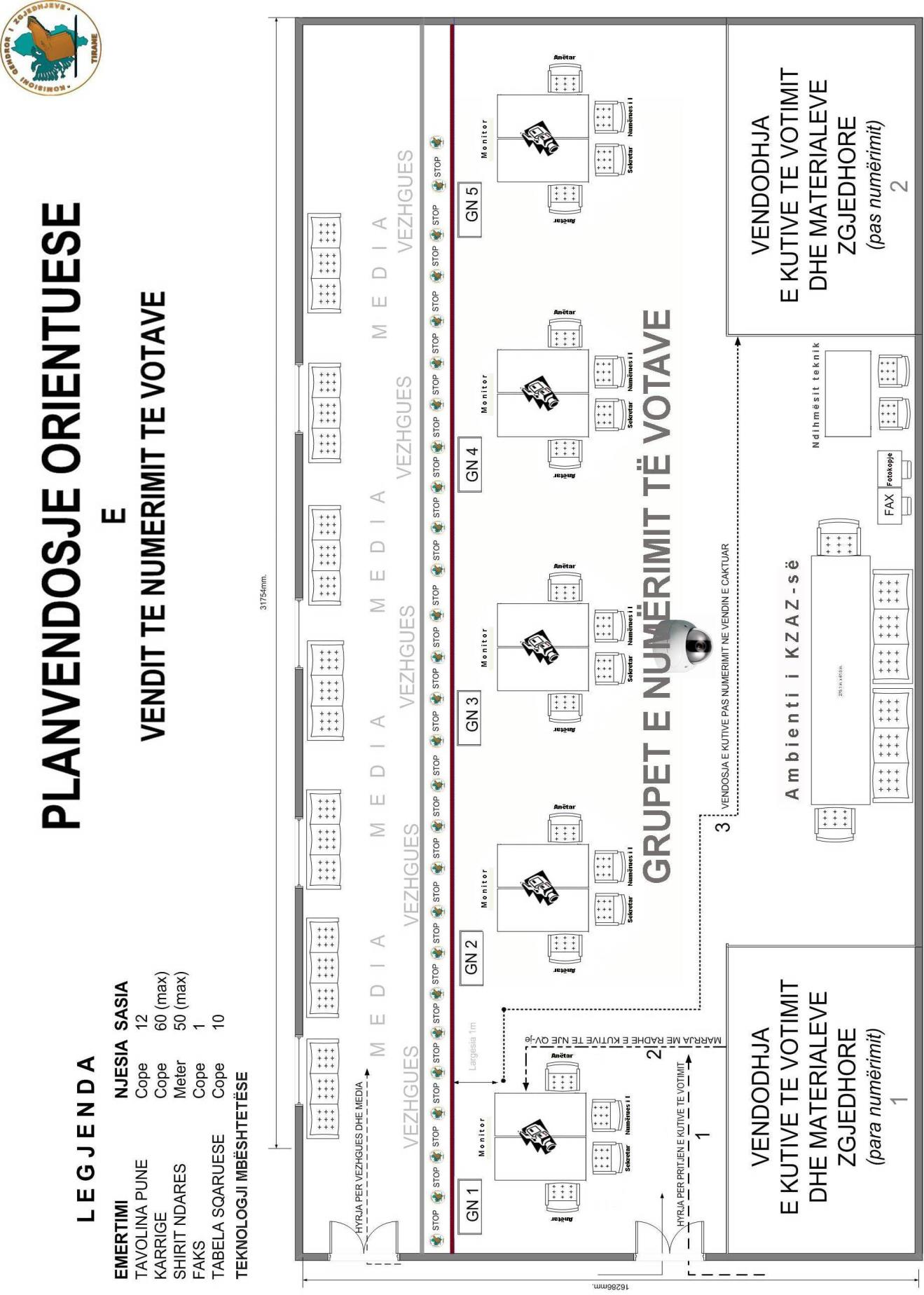 30GRUPET E NUMËRIMIT TË VOTAVE1. Caktimi i Grupeve dhe Tavolinave të Numërimit të VotaveKZAZ-ja përcakton Tavolinat e Numërimit dhe Grupet e Numërimit në ZAZ (Tabela 1).                                           Tabela 1KZAZ nr.42, jo më vonë se data 22 prill 2017 [V nr.94/2017, pika 3]:     cakton me vendim ngritjen e Grupeve të Numërimit në rang ZAZ-je dhe përdorMODEL–12 V KZAZ, "Për caktimin e Grupeve të Numërimit të Votave" [V nr.111/2017].    nuk mund të caktojë më pak se gjashtë dhe më shumë se dymbëdhjetëë GNV,       për numërimin e votave në rang ZAZ-je.     numërton tavolinat e numërimit të votave, në rend rritës. 	numërton GNV-ve me numër rendor rritës dhe numri i fundit rendor është gjithmonë numër çift.       Kujdes! GNV janë 2 për çdo tavolinë numërimi.           Grupi i Numërimit të Votave funksionon minimalisht me 2 anëtarë.Një grup numërimi numëron jo më pak se 5 dhe jo më shumë se 10 qendra votimi. 	Grupi i dytë i Numërimit fillon punë menjëherë pas përfundimit të procesit nga grupi i pare i numërimit.     Grupet e dyta të Numërimit të Votave, në çdo rast, rrinë në gadishmëri dhe me vendimtë KZAZ-së zëvendësojnë menjëherë grupet e para, edhe nëse grupet e para ndërpresin punën për shkaqe të papërligjura.     Nëse nuk është e nevojshme, grupet e dyta nuk futen në punë.Paraqitja e propozimeve nga partitë politike për emërimin e anëtarëve të GN-itKZAZ-ja, njofton me shkrim, partitë politike të cilat kanë të drejtë të propozojnë anëtarë të GNV-ve, për numrin e GNV-ve që do të ngrihen dhe u kërkon të dorëzojnë propozimet për emërimin e anëtarëve të GNV-ve, jo më vonë se data 27 prill 2017.Propozimet për anëtarë të GNV-ve i paraqiten KZAZ-së. Partitë politike mund t’ju delegojnë degëve lokale të tyre të drejtën e propozimit për anëtarë të GNV-ve. Propozimet për çdo anëtar të GNV-së shoqërohen me dokumentet e mëposhtme:Certifikatë personale ose fotokopje e letërnjoftimit;Kopje e noterizuar e diplomës së shkollës së lartë.Kujdes! KZAZ, jo më vonë se data 28 prill 2017, emëron anëtarët e GNV-ve pasi i gjen ato në përputhje me kushtet dhe kriteret e parashikuara në nenin 9 dhe 10 të U.nr.4/2015.KZAZ-ja përdor MODEL–11 V KZAZ “Për emërimin e anëtarëve të Grupit të Numërimit tëVotave”, miratuar me Vendimin e KQZ- së nr.111/2017.31KZAZ-ja emëron numëruesin e parë dhe sekretarin e Grupeve të Numërimit sipas procedurës së mëposhtme: 	Partia politike, e cila ka propozuar zëvendëskryetarin e KZAZ-së, ka të drejtën të paraqesë propozime për numëruesin e parë të grupeve “tek” të numërimit të votave dhe sekretarin e grupeve “çift” të numërimit të votave. 	Partia politike, e cila ka propozuar kryetarin e KZAZ-së, ka të drejtën të paraqesë propozime për numëruesin e parë të grupeve “çift” të numërimit të votave dhe sekretarin e grupeve “tek” të numërimit të votave. 	Anëtari i tretë dhe i katërt i Grupeve të Numërimit emërohen nga propozimet e partive politike, të cilave i ka lindur e drejta të propozojnë anëtarin e tretë dhe të katërt.3. Zëvendësimi i anëtarëve të Grupit të Numërimit 	Në rast se, një parti politike nuk paraqet propozim brenda afatit kohor, KZAZ-ja me vendim cakton anëtarët zëvendësues. 	Partia politike, e cila ka të drejtën të paraqesë propozimin për anëtarin e tretë ose të katërt të GNV-ve, sipas shortit të hedhur në KQZ dhe nuk ka anëtarë në KQV, humbet të drejtën të paraqesë anëtar të GNV-ve nëse nuk respekton afatet. 	Anëtarët zëvendësues caktohet me short ndërmjet anëtarëve të KQV-ve që i përkasin të njëjtit grupim politik në Zonën e Administrimit Zgjedhor.    Në rast se nuk është i mundur plotësimi i numrit të anëtarëve të Grupit të Numërimit tëVotave, ai funksionon me jo më pak se dy anëtarë.4. Procedura e shortit për zëvendësimin e anëtarëve të GNV-veAnëtari zëvendësues i GNV-ve, caktohet nga KZAZ-ja, mbi bazën e rezultatit të shortit, të hedhur sipas kësaj procedure:Sekretari i KZAZ-së përzgjedh të gjithë anëtarët e KQV-ve të cilët plotësojnë kushtet dhe kriteret e përcaktuara në nenin 9 dhe nenin 10 të U nr.4/2015.    Anëtarët e KQV-ve renditen, në mënyrë rastësore, në lista sipas partive politike të cilat ikanë propozuar. 	Çdo emri, të renditur në secilën listë, i vendoset nga një numër rendor rritës, duke filluar nga 01.    Në një enë transparente, vendosen shirita letre ku janë shënuar numrat rendor që ikorrespondojnë çdo anëtari të KQV-së të partisë politike përkatëse të renditur në listë.    Kryetari i KZAZ-së tërheq shirita letre në numër të barabartë me numrin e anëtarëve tëGNV-ve që mungojnë. 	Anëtari i KQV-së, i emëruar me propozim të partisë politike, për të cilën hidhet shorti, të cilit i korrespondon numri rendor i shënuar në shiritin e letrës së tërhequr, caktohet anëtar i Grupit të Numërimit. 	Në rast se partia politike, e cila nuk ka paraqitur propozime për anëtar të GNV-ve dhe nuk ka anëtar në KQV i përket partive të shumicës parlamentare, shorti hidhet ndërmjet anëtarëvetë KQV-së, që i përkasin partisë së dytë të shumicës parlametare e cila ka propozuar anëtarnë KQV. 	Në rast se partia politike, e cila nuk ka paraqitur propozime për anëtar të GNV-ve dhe nuk ka anëtar në KQV i përket partive të opozitës parlamentare, shorti hidhet ndërmjet anëtarëve të KQV-së, që i përkasin partisë së dytë të opozitës parlametare e cila ka propozuar anëtar në KQV. 325. Kur vendi i një anëtari të Grupit të Numërimit mbetet vakant gjatë procesit të numërimit të votave, partia politike e cila kishte propozuar anëtarin, paraqet menjëherë propozimin e ri. 	Nëse partia politike përkatëse nuk paraqet propozimin për plotësimin e vendit të mbetur vakant, GNV vazhdon numërimin kur anëtarët në detyrë nuk janë më pak se dy. 	Nëse nga vakancat e krijuara GNV-ja mbetet me më pak se dy anëtarë, për plotësimin e vakancave, KZAZ-ja zbaton procedurat e shortit të përcaktuara në nenin 14 të U nr.4/2015.- DËRGIMI I MATERIALEVE ZGJEDHORE NGA KQZ PËR KZAZ, KQV dhe GN1. Dorëzimi i materialeve zgjedhore në KZAZKQZ-ja dërgon në KZAZ, jo më vonë se 3 ditë para datës së zgjedhjeve, materialet zgjedhore të futura në kuti të veçanta ambalazhi [me përjashtim të dhomave të fshehtësisë, qëdorëzohen më vete], sipas etiketave përkatëse [shënjën dalluese për identitifikimineKZAZ-së, qarkun]: Kuti e veçantë me materiale zgjedhore, që administrohet vetëm nga KZAZ-ja ku përfshihen edhe materialet zgjedhore për grupet e numërimitProcesverbalet që përdoren për dorëzimin e materialeve zgjedhore janë sipas modeleve, si më poshtë:33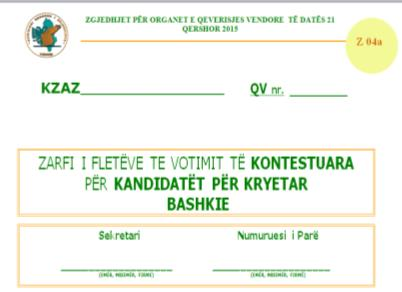 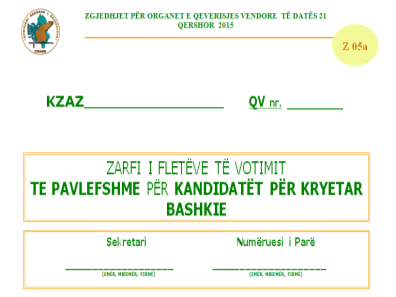 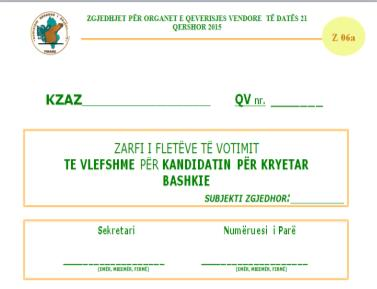 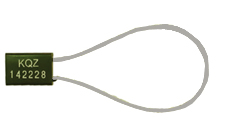 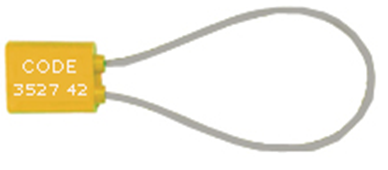                                                                   Vula (me kode) sigurie rezervë,                                                                    	      me ngjyrë të bardhë;    PV - KZAZ - 03, materialet zgjedhore që dorëzohen në KZAZ për KQV-të (n.99, n.100/1)    Procesverbal i vulosjes       së kutive të votimit/për hapjen e votimit,Model-PV-KQV-07+Zarfi, Z 01;    Procesverbal i mbylljes së votimit,Model-PV-KQV-08+Zarfi, Z 01;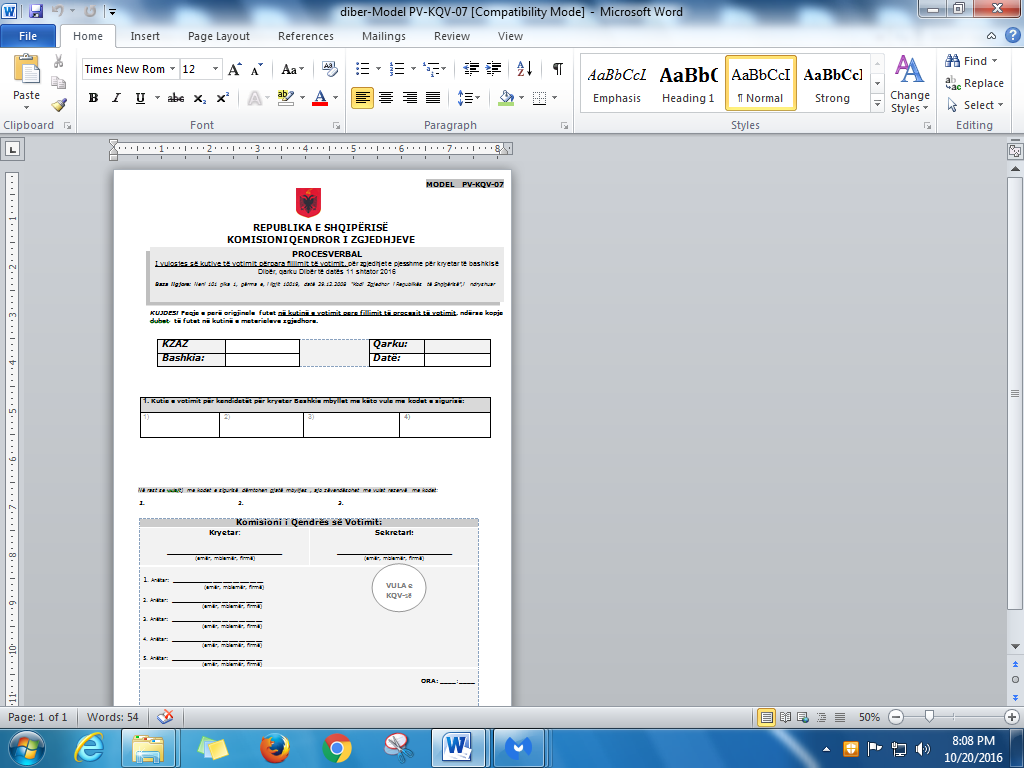 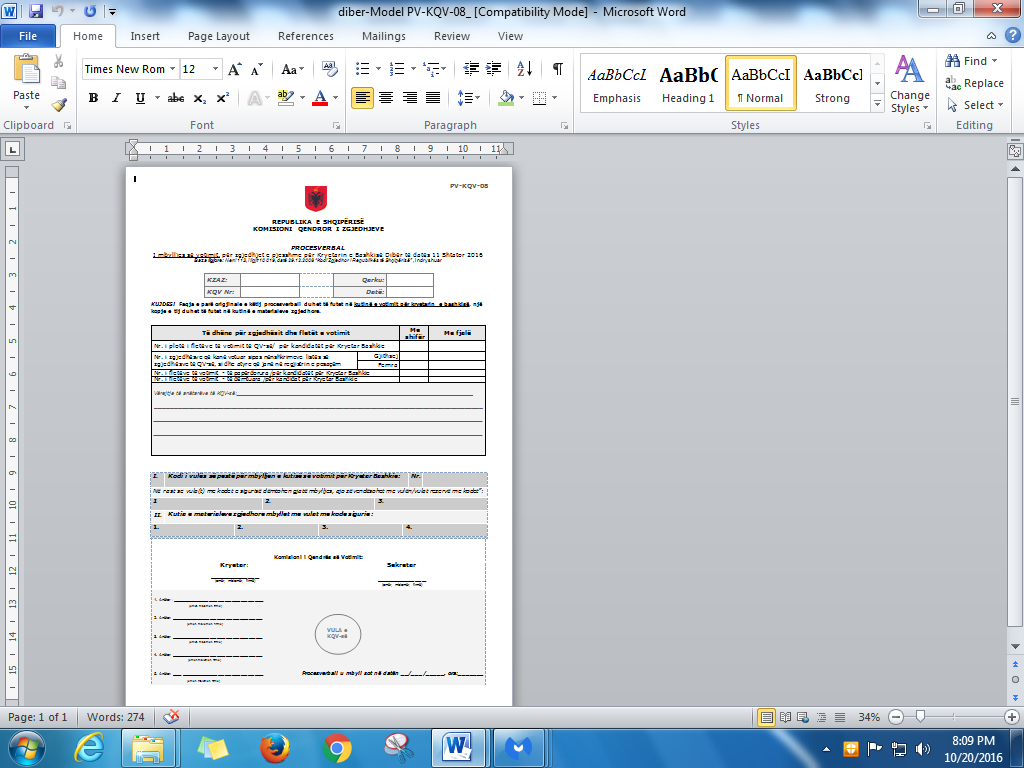 34    Vulat e KQV-së;    Vula e kryetarit të KQV-së;     Kuti votimi për KRYETAR BASHKIE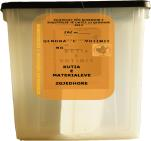 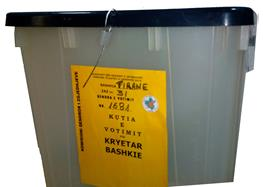      Vula (kode) sigurie;     Set i zarfave të sigurisë:     Kutia e Materialeve Zgjedhore/të Votimit;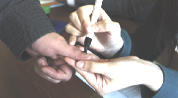 -    Zarfi i procesverbalit të vulosjes së kutisë së votimit, Z.01;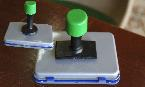 -    Zarfi i fletëve të votimit të papërdorura, Z.02;-    Zarfi i fletëve të votimit të dëmtuara Z.03     Set i bojës matrikulluese;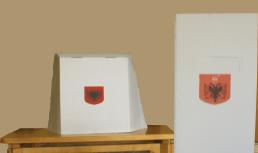      Dhoma të fshehtësisë;     Dhoma të fshehtësisë për personat me aftësi të kufizuar;     Paketë kancelerike e materialeve zgjedhore.     Libri i protokollit të mbledhjeve të KQV-së;     Regjistri i posaçëm i zgjedhësve.    PV-KZAZ–04-për dorëzimin e fletëve të votimit për çdo KQV, i cili mbahet nëdy kopje dhe firmoset nga dorëzuesi [punonjësi i KQZ-së] dhe nga marrësi [kryetar, zv.kryetar, sekretar i KZAZ-së].Ky procesverbal, model PV-KZAZ–04, përmban numrin e fletëve të votimit që idorëzohen KZAZ-së, e cila i shpërndan për çdo QV në juridiksionin e saj.Kujdes!Në PV-KZAZ-04 duhet të shënohen numrat e serisë së bllokut të fletëve të votimit.Numri i fletëve të votimit për subjektet zgjedhore, do të jetë i barabartë me numrin e zgjedhësve të regjistruar në atë qendër votimi, së bashku me fletët shtesë, duke i shtuar 2%.KZAZ-ja verifikon numrat e serisë të vendosura në dokumentin që shoqëron bllokun e ambalazhuar. Ju mund t’i referoheni KZ, 97/4, 98/2 dhe n.99/1, sh.“a”.2. Dorëzimi i materialeve zgjedhore nga KZAZ-ja në çdo KQVKZAZ: Njofton çdo KQV për kohën e marrjes së materialeve zgjedhore, duke patur parasysh 	 largësinë e saj nga vendndodhja e KZAZ-së, Merr masat për sigurimin e automjeteve për transportimin e materialeve zgjedhore për çdo KQV.35KZAZ-ja shpërndan materialet zgjedhore për çdo QV, në juridiksionin e saj, jo më vonë se 15 orë para Hapjes së Votimit.KZAZ i shpërndan të gjitha materialet e sipërshënuara në PV-KZAZ–03 dhe PV-KZAZ–04me procesverbal, model PV-KQV-05,përveç vulave metalike me kodet e sigurisë, të cilat jepen me procesverbalmodel PV-KZAZ-06.2.1 Materiale zgjedhore jashtë kutisë, të cilat i dorëzohen KQV-së ngaKZAZ-ja:1.  Lista e zgjedhësve të QV-së [me procesverbal të përgatitur nga KZAZ];2.  Vulat metalike me kodet e sigurisë për:Kutinë e votimit dhe kutinë e materialeve zgjedhore;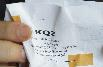 3.  Vula e KQV-së e vendosur në një zarf të mbyllur [e vulosur nga Ministria e Brendshme]4.  Vula për Kryetarin e KQV-së.2.2 Procedura për dorëzimin e vulës së kryetarit të KQV-sëKryetari i KQV-së përkatëse në praninë e anëtarëve të KZAZ-së, kryen sipas radhësveprimet e mëposhtme: 	merr me zgjedhje rastësore një vulë nga grumbulli përkatës i vulave të paketuara.    gris ambalazhin e vulës,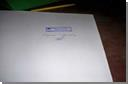     vulos, në një letër të bardhë, modelin e krahasimit të vulës,    shënon me shkrim dore emrin dhe mbiemrin e tij, si dhe    nënshkruan poshtë vulës në prani të anëtarëve të KZAZ-së.    Anëtarët e KZAZ-së nënshkruajnë në pjesën e pasme të letrës së bardhë memodelin krahasues (specimeni) të Vulës së Kryetarit të KQV-së dhe mbahet në ruajtje ngaSekretari i KZAZ-së, në një dosje të veçantë së bashku me Modelin PV-KZAZ-06.Kujdes:Numri i fletëve të votimit të marra në dorëzim të regjistrohet i saktë nëProcesverbalin model PV-KQV-05.Numrat e vulave me kodet e sigurisë shënohen në Procesverbalin, model PV-KZAZ-06.Pajisni KQV-të edhe me Procesverbalet model:PV-KQV-07, PV-KQV-08, PV-KZAZ-09, si dhe çdo material tjetër zgjedhor.TË GJITHA MODELET E PROCESVERBALEVE I GJENI NË CD3. Materialet zgjedhore për GN-tëMaterialet që i dërgohen KZAZ-së për GNV-të përcaktohen sipas një inventari, të ndara, si vijon:A. Dokumentacioni i punës:    Kod Zgjedhor;    Manual;36B. Set i kancelarive:     Shenjë dalluese për GN;     Pincë për këputjen e kodeve të sigurisë;     Dokument identifikimi;     Kode/vula metalike;     Makinë llogaritëse;     Stilolaps;     Letër A4;     Zarfi i fletëve të votimit të vlefshme për çdo subjekt, kandidatin për Kryetar Bashkie,      model Z.06a;     Zarfi i fletëve të votimit të kontestuara për kandidatin për Kryetar Bashkie, model Z.04a;     Zarfi i fletëve të votimit të pavlefshme për kandidatin për Kryetar Bashkie, model Z.05a; V.     PJESA -   VEPRIME TË KZAZ-së GJATË DITËS SË ZGJEDHJEVE1. Veprime të KZAZ-së gjatë ditës së zgjedhjeve,KZAZ-ja:drejton procesin zgjedhor nga ambienti i caktuar si VNV;përgatit një plan konkret (me afate kohore të përcaktuara), në funksion të ndjekjes dhe monitorimit të procesit zgjedhor në të gjitha QV-të e përfshira në territorin ZAZ-së përkatëse, në të cilin parashikon:marrjen e informacionit për hapjen e QV-së,paraqitjen ne detyrë të anëtarëve të KQV-së,problemet që shfaqen në QV;cakton grupe pune me dy anëtarë [pozitë, opozitë] për mbikqyrjen e procesit dhe zgjidhjen e problemeve që njoftohen ngaKQV-ja.mban kontakte të vazhdueshme me KQZ-në [DKZTEZ-në] dhe jep informacion në lidhje me: fillimin dhe ecurinë e procesit të votimit;pjesëmarrjen në votime, numrin e përgjithshëm të zgjedhësve që kanë votuar në QV çdo tri orë deri në ora 19.00, ndër to dhe numrin e përgjithshëm të femrave, që kanë votuar;plotësimin e vendeve vakant, të krijuara në KQV gjatë ditës së votimit, e tjera;shqyrton menjëherë ankesat e paraqitura nga subjektet zgjedhore apo nga anëtarë të KQV-së, në rastet kur KQV-ja nuk ka arritur të marrë vendim brenda afateve kohore përkatëse lidhur me ecurinë e procesit të votimit. KZAZ, për çdo rast merr vendimin përkatës dhe e përcjell atë menjëherë në KQV për zbatim dhe një kopje në KQZ.Drejton transportin e materialeve zgjedhore nga anëtarët e KQV-së, menjëherë pas mbylljes së votimit; 37Kujdes! Kryetari i KZAZ-sëDrejton punën e KZAZ-së, së bashku me zv.kryetarin e KZAZ-së, për mbikqyrjen e procesit zgjedhor gjatë ditës së zgjedhjeve [cakton grupe pune, me dy anëtarë, për verifikimin dhe zgjidhjen e problemeve që njoftohen nga KQV-ja];Udhëzimet e KQZ-së nr.2/2009, n.2 dhe nr.2/2015, n.12/2/gj.Përcjell menjëhere kërkesën organeve të Policisë së Shtetit, në rast të incidenteve të njoftuara nga KQV-ja [KZ, Vendimi nr. 176/2013, n. 7/5].2. Transmetimi i informacionit ditën e votimit 	Menjëherë pas hapjes së votimit Sekretari i KQV-së njofton KZAZ-në përkatëse për orën e saktë të hapjes dhe në raste vonese tej orës së përcaktuar me ligj, njofton dhe arsyen e vonesës. 	Nëse gjatë ditës ndodh pezullimi i votimit, sekretari i KQV-së njofton menjëherë  KZAZ-në përkatëse për orën e pezullimit të votimit, arsyen dhe orën e rihapjes së votimit. 	Sekretari i KQV-së çdo tre orë, pas orës 7:00 të hapjes së votimit, njofton KZAZ-në përkatëse për numrin e zgjedhësve që kanë votuar deri në atë moment. Në mbylljen e votimit sekretari i KQV-së njofton numrin e përgjithshëm të zgjedhësve që kanë votuar në atë QV dhe përkatësinë gjinore të tyre. 	Sekretari i KZAZ-së hedh menjëherë, në kompjuterin përkatës në VNV, informacionin e marrë nga sekretarët e KQV-ve si më sipër dhe e transmeton atë në KQZ. Në mbylljen e votimit njoftohen dhe shifrat me përkatësinë gjinore të atyre që kanë votuar.Kujdes! Sekretari i KQV-së menjëherë pas hapjes së votimit njofton KZAZ-në përkatëse për orën e saktë të hapjes dhe në raste vonese tej orës së përcaktuar me ligj, njofton dhe arsyen e vonesës.Nëse gjatë ditës ndodh pezullimi i  votimit, sekretari i  KQV-së njofton menjëherë KZAZ-në përkatëse për orën e pezullimit të votimit, arsyen dhe orën e rihapjes së votimit.Në njoftimin e fundit [pas mbylljes së votimit], pra jo më vonë se ora 1900, KZAZnjofton në KQZ:numrin e përgjithshëm të zgjedhësve që kanë votuar në atë QV;numrin[shifrën] e përgjithshëm  të femrave që kanë votuar.Transmetimi i informacionit nga KQV-të në KZAZ-të gjatë ditës së votimit të jepet memesazh zanor me anë të telefonit celular, ndërsatransmetimi i informacionit nga KZAZ-të në KQZ bëhet elektronikisht  nëpërmjet rrjetit që lidh VNV-të me serverin e KQZ-së.Kujdes:Mosdërgimi i informacionit ngarkon me përgjegjësi Sekretarin e KZAZ-së.Ju mund t’i referoheni V nr.13/2015 “Për miratimin e procedurave për mbledhjen, administrimin dhe publikimin e informacionit ditën e votimit”.Partitë politike, bashkë me propozimin për emrat e anëtarëve të KQV-ve, që do të jenëSekretarë të KQV-ve depozitojnë  edhe numrin e celularit të tyre.38- MARRJA NË DORËZIM E MATERIALEVE TË SJELLA NGA KQV NË VNV1. Dërgimi i materialeve zgjedhore nga KQV në VNVKutia e Votimit me fletët e votimit, Kutia e Materialeve të Votimit dorëzohen në KZAZ-në, VNV, përkatëse sa më shpejt që të jetë e mundur, por jo më vonë se ora 2200 e datws 7.05.2017.Dërgimi në KZAZ [VNV] i kutisë së votimit me fletët e votimit dhe i kutisë së materialeve të votimit bëhet me automjetin e siguruar për transport nga KZAZ-ja.Dërgimi i tyre bëhet nga:kryetari, sekretari i KQV-së, dhe anëtarët e KQV-së në qoftë se dëshirojnë, si dhe një punonjës policie, i cili ka detyrë të garantojë shoqërimin dhe mos prekjen e kutisë së votimit me fletët e votimit dhe të kutisë së materialeve të votimit.2. Ngritja e Grupeve të marrjes në dorëzim të materialeve zgjedhorePas mbylljes së procesit të votimit, KZAZ-ja ngre dhe organizon në VNV:- një ose më shumë grupe të marrjes [i përbërë nga 2 anëtarë të saj, të propozuarpërkatësisht nga kryetari dhe zëvendëskryetari i KZAZ-së] në dorëzim të materialeve të votimit të sjella nga KQV-të.Grupet e Marrjes në Dorëzim të KZAZ-së përkatëse, marrin në dorëzim nga Kryetari, dheSekretari i çdo KQV-je, sipas procesverbalit, Model PV-KZAZ-09:a. Kutinë e votimit me fletët e votimit;b. Kutinë me materialet e votimit;Kujdes:Nëse është e nevojshme, KZAZ cakton dy persona në ndihmë për çdo grup të marrjes në dorëzim, nga lista e anëtarëve të GNV-ve, të cilët merren kryesisht me sistemimin e kutive nën drejtimin e KZAZ-së. Në caktimin e tyre duhet patur parasysh përkatësia politike dhe baraspeshimi shumicë-opozitë.Grupet e marrjes në dorëzim, në asnjë rast nuk mund të refuzojnë marrjen në dorëzim të kutisë së votimit, kutisë së materialeve të votimit apo materialeve të tjera të logjistikës zgjedhore, të cilat vijnë në VNV nga KQV-të, në juridiksionin e KZAZ-së përkatëse.Ju mund t’i referoheni Udhëzimit nr.5/2015, neni 4.Detyrat e grupit të marrjes në dorëzimGrupi i marrjes në dorëzim të materialeve zgjedhore: 	funksionon vetëm për marrjen në dorëzim të materialeve zgjedhore të sjella nga KQV-të në VNV. 	merr në dorëzim kutinë e votimit me fletët e votimit dhe kutinë me materialet e votimit të çdo QV-je, sapo ato mbërrijnë në VNV.     në asnjë rast nuk mund të refuzohet marrja në dorëzim e kutisë së votimit me fletët evotimit, të kutisë me materialet e votimit të çdo QV-je apo materialeve të tjera të logjistikës zgjedhore të cilat dorëzohen nga KQV-të në VNV.394. Marrja në dorëzim e materialeve zgjedhore të sjella nga KQV-ja në VNVGjatë procesit të marrjes në dorëzim të bazës materiale zgjedhore, grupi i marrjes në dorëzim ndjek këtë procedure:     Merr nga sekretari i KZAZ-së, dosjen e KQV-së përkatëse, e cila është plotësuar gjatëdhënies së bazës materiale zgjedhore nga KZAZ-ja në KQV, e cila përmban:- Procesverbalin Model PV-KZAZ-06 dhe- modelin krahasues të vulës së kryetarit të KQV-së. 	Shënon në Procesverbalin PV-KZAZ-09 numrat e kodeve të sigurisë të vulave me të cilat janë mbyllur kutia e votimit me fletët e votimit dhe kutia me materialet e votimit;     Verifikon, në çast, nëse:*përputhen numrat e kodeve të vulave të sigurisë me të cilat janë mbyllur kutia e votimit dhe kutia e materialeve të votimit, me numrat e kodeve të sigurisë të vulave të shënuara në Procesverbalin e dorëzimit të vulave me kode sigurie, Model PV- KZAZ-06, nga KZAZ-ja në KQV;* vendosja e vulave me kode sigurie është bërë në mënyrë të tillë, që lejon hapësira midis trupit të kutisë dhe kapakut të saj;* mungojnë ose janë këputur një ose më shumë vula me kodesigurie;* kutia, në trupin apo në kapakun e saj:a. ka thyerje ose çarje, që lejojnë futjen apo nxjerrjen e fletëve të votimit apo materialit tjetër të votimit.b. është e llojit, formës ose përmasave të ndryshme nga ato të përcaktuara me vendimin e KQZ-së.Pasi kanë përfunduar procesin e verifikimit të Kutisë së Votimit dhe Kutisë së Materialeve të Votimit,Anëtarët e Grupit të Marrjes në Dorëzim veprojnë si më poshtë:-Shënojnë në Procesverbalin e Marrjes në Dorëzim, Model PV-KZAZ-09:numrat e kodeve të sigurisë, me të cilat janë mbyllur kutia e votimit dhe kutia e materialeve të votimit, duke i krahasuar me procesverbalin Model PVKZAZ-06.Pas dorëzimit të materialeve të Votimit në KZAZ, anëtarët e grupit të marrjes në dorëzim, kryetari i KQV-së, sekretari i KQV-së nënshkruajnë Procesverbalin e Marrjes në DorëzimModel PV-KZAZ-09.Punonjësi i Policisë firmos në këtë procesverbal vetëm për shoqërimin, garantimin dhe mosprekjen e kutive të votimit nga QV në VNV [pas firmosjes nga KZAZ-ja dhe KQV-ja].Procesverbali hartohet në 4 kopje dhe vuloset nga Sekretari i KZAZ-së.Kujdes!:  Një kopje të Procesverbalit të marrjes në dorëzim Model PV-KZAZ-09 e mban KZAZ-ja:Një kopje i jepet  KQV-së (sekretarit të saj;Një kopje e merr punonjësi i policisë së Shteti, shoqërues, i cili edorëzon së bashku me raportin e shërbimit në komandën e strukturës, ku ai bën pjesë;Origjinali i Procesverbalit të marrjes në dorëzim, Model PV-KZAZ-09, faqja e parë, administrohet nga KZAZ-ja, e cila është e deyruar që ta dorëzojë atë në KQZ, sapo dorëzon bazën materiale zgjedhore, së bashku me dokumentacionin zgjedhor.Me marrjen në dorëzim nga KQV-të të kutive të votimit me fletët e votimit dhe të kutive me materialet e votimit, KZAZ-ja, sekretari i KZAZ-së porosit operatorin të njoftojë në rrugëelektronike KQZ-në për:     rregullsinë e tyre dhe     kutitë e parregullta, nëse ka.Sekretari i KZAZ-së i jep të dhënat operatorit që t'i hedh në formën përkatëse në kompjuterJu mund t’i referoheni KZ,neni 115/7, U nr.5/2015, n. 6/ f/g/h/ i.405. Konstatimi dhe Deklarimi i Kutive të ParregulltaNë rast se gjatë procesit të marrjes në dorëzim të kutisë me fletët e votimit dhe kutisë së materialeve të votimit, konstatohet një apo më shumë parregullsi, si:-   mospërputhjeje të numrave të kodeve të sigurisë të vulave me Procesverbalin,Model PV-KZAZ-06;-   hapësirë midis trupit të kutisë dhe kapakut të saj;-   një ose më shumë vula me kode sigurie mungojnë ose janë këputur;-   kutia, në trupin apo në kapakun e saj ka: 	thyerje ose çarje, që lejojnë futjen apo nxjerrjen e fletëve të votimit apo materialit tjetër të votimit.     është e llojit, formës ose përmasave të ndryshme nga ato të përcaktuara me vendimine KQZ-së.Grupi i marrjes në dorëzim, njofton menjëherë KZAZ-në për parregullsinë dhe i kërkon asaj,që kutia përkatëse të shënohet “KUTI E PARREGULLT”.Anëtarët e KZAZ-së përkohësisht ndërpresin punën e tyre në këto grupe, 	paraqiten tek vendi i dorëzimit të kutive përkatëse të votimit me fletët e votimit dhe kutive të materialeve të votimit.     verifikojnë parregullsinë e konstatuar,     marrin vendim, duke e vlerësuar kutinë si të parregullt,     i vendosin etiketën “KUTI E PARREGULLT” dhe     e vendosin në këndin e kutive të parregullta;Kujdes!Në rast se Grupi i Marrjes në Dorëzim konstaton:mospërputhjeje të numrave të kodeve të sigurisë të vulave, informon menjëherë KZAZ-në përmospërputhjen dhe i kërkon asaj që kutia të shënohet “KUTI E PARREGULLT”.KZAZ-ja verifikon menjëherë mospërputhjen e konstatuar/ parregullsinë dhe merr vendim për vlerësimin e kutisë ( U nr.5/2015, neni 6/c2/ë/f]. Mospërputhjet [të gjitha] e konstatuara shënohen nga- grupi i marrjes në dorëzim në Procesverbalin e Marrjes në Dorëzim, model PV-KZAZ-09dhe nga     KZAZ-ja në Librin e Protokollit të Mbledhjeve dhe Procesverbalin e Konstatimit,MODEL-04R KZAZ.[KZ, neni 115/4; U nr.5/2015, neni 6/c3/f/g).KZAZ-ja, kur konstaton parregullsitë sipas pikave "c”,"ç”,“d”,“dh”, “e” të nenit 6 të Udhëzimit nr.5/2015 vlerëson kutinë si të parregullt, i vendos etiketën “KUTI E PARREGULLT” dhe porosit menjëherë operatorin ta hedhë këtë fakt në sistemin elektronik [U nr.5/ 2015, n/6/f].Në rast se:-	kutia me fletët e votimit është marrë në dorëzim e rregullt dhe kutia e materialeve të votimit është vlerësuar nga KZAZ-ja “KUTI E PARREGULLT”, ajo i nënshtrohet proceduravetë hapjes dhe vlerësimit së bashku me kutinë e votimit me fletët e votimit.Kujdes!Kutia e votimit, e përcaktuar si “KUTI E PARREGULLT”, në asnjë rast dhe për asnjë arsye nuk hapet nga KZAZ-ja dhe nuk i kalon GNV-ve për vlerësim. Kjo/ëto kuti, dërgohet/n në KQZ, së bashku me kutinë e materialeve të votimit për nevoja të hetimit administrativ.Ju mund t’i referoheni U nr.5/2015, neni 7/2.Në çdo rast, parregullsitë që kanë çuar në vlerësimin e kësaj kutie si “KUTI E PARREGULLT”, shënohen në Librin e Protokollit të Mbledhjeve dhe në Procesverbalin e Konstatimit [U nr.5/2015, neni 7/c].416. Sistemimi i kutive të votimit dhe materialeve të votimit në VNVKZAZ-ja, cakton paraprakisht 	vendin ku do të vendosen kutitë e votimit dhe kutitë me materialet e votimit, para dhe pas numërimit, sipas Planvendosjes Orientuese,si dhe     një hapësirë për kutitë e votimit të vlerësuara “KUTI E PARREGULLT”.Sapo kutia e votimit me fletët e votimit dhe kutia me materialet e votimit, merren në dorëzim nga grupet e marrjes në dorëzim, ato vendosen në vendin e caktuar.KZAZ-ja mbikqyr këtë proces.Kujdes! Kutitë e votimit me fletët e votimit dhe kutitë e materialeve të votimit renditen sipas numrit të Qendrës së Votimit. Qendrat e votimit renditen sipas rendit rritës të tyre.E para në rradhë sipas renditjes së mësipërme, duhet të jetë QV-ja me numër rendor më të vogël dhe e fundit QV-ja më numër rendor më të madh.QV-të bija vendosen menjëherë pas QV-së mëmë (U nr.5/2015, neni 8). 	Në rreshtin e parë, rendit në rend rritës kutinë e votimit me fletët e votimit për kryetarin e bashkisë;   Në reshtin e dytë rendit kutinë me materialet e votimit.Kutia e votimit me fletët e votimit dhe kutia e materialeve të votimit të çdo QV-je vendosen njëra mbi tjetrën poshtë kutia e materialeve të votimit dhe sipër saj kutia e votimit me fletët e votimi.- VEPRIMET E KZAZ PAS MARRJES NË DORËZIM TË MATERIALEVE ZGJEDHORE1. Veprimet paraprake të KZAZ-sëKZAZ-ja pasi ka marrë në dorëzim bazën materiale të të gjitha QV-ve në juridiksionin e saj dhe pasi: 	është siguruar që anëtarët e GNV-ve, kanë marrë trajnimin e nevojshëm, merr masa paraprake për fillimin e procesit të numërimit të votave;    sigurohet që VNV-ja është gati për fillimin e procesit të numërimit të votave;    sigurohet që anëtarët e GN-it:    janë prezent në VNV dhe janë të ulur në tavolinat, përkatëse;    janë të pajisur me materialet e nevojshme logjistike; 	Verifikon që personat e pranishëm në VNV janë vetëm personat e autorizuar nga KQZ-ja apo/dhe akredituar nga KQZ-ja ose KZAZ-ja.    merr konfirmim nga operatori teknik për funksionimin normal të teknologjisë mbështetësetë numërimit të votave.Kujdes! Ka transmetuar informacionin për:     Qendrat e votimit në të cilat zgjedhjet nuk janë zhvilluar, në se ka; 	Kutitë e votimit dhe kutitë e materialeve të votimit të cilat janë vlerësuar “KUTI TË PARREGULLTA”.422. Fillimi i procesit të numërimit të votaveKZAZ-ja, pas veprimeve paraprake, të sipërcituara merr vendim për fillimin e procesit të numërimit të votave.Sekretari i KZAZ-së shënon në     Librin e Protokollit të Mbledhjeve të KZAZ-së, MODEL-01R KZAZ, dhe     Regjistrin e Vendimeve të KZAZ-së, MODEL-02R KZAZ,vendimin dhe orën e saktë të fillimit të procesit të numërimit të votave.3. Detyra të KZAZ-së gjatë procesit të numërimit të votave nga GN-tëKZAZ garanton funksionimin korrekt të procesit të numërimit të votave dhe nxjerrjes sëTabelës Përmbledhëse të Rezultatit të zgjedhjeve për Zonën e Administrimit Zgjedhor, 	njofton menjëherë ndihmësit teknikë dhe KQZ-në për defekte të teknologjisë mbështetëse të numërimit të votave.    Kur teknologjia mbështetëse e numërimit të votave ka defekt, lejon vëzhguesit e akredituar të subjekteve zgjedhore që nuk kanë anëtar në GNV të afrohen pranë tavolinës së numërimit të votave. 	Shënon në Librin e Protokollit të Mbledhjeve orën e saktë të ndërprerjes dhe rifillimit të funksionimit të teknologjisë mbështetëse të numërimit të votave. 	Merr vendim për vazhdimin e procedurave të verifikimit të materialit të votimit dhe pezullimin e numërimit të votave nga Grupi i Numërimit, kur verifikon mungesën e procesverbalit të mbylljes së votimit në kutinë e votimit, MODEL PV-KQV-08.    Pas rivlerësimit nga GNV-ja të votave të kontestuara të QV-së përkatëse, vlerëson votat e kontestuara nga të paktën një anëtar i GNV-së. 	Bën në çast vlerësimin e secilës fletë votimi të kontestuar dhe merr vendim në lidhje me të, duke e vlerësuar atë votë të vlefshme apo votë të pavlefshme.Rezultati i shpallur nga KZAZ–ja shënohet në Librin e Protokollit të Mbledhjeve tëKZAZ–së nga Sekretari i KZAZ-së dhe përfshihet në tabelën përkatëse të rezultatit të qendrës së votimit, Model 56-17, që harton GNV-ja. 	Në rast se, edhe pas numërimi të dytë të votave për subjektin zgjedhor, ka përsëri kundërshtime, numëruesi i parë ose anëtari kundërshtues, njofton KZAZ–në nëpërmjet ngritjes së dorës. Ngritja e dorës pezullon çdo veprim të mëtejshëm të GNV-së, deri në marrjen e vendimit nga KZAZ–ja.KZAZ–ja numëron në vend votat për subjektin zgjedhor, objekt kundërshtimi dhe urdhëron Grupin e Numërimit të shënojë shifrën e vendosur prej saj në tabelën e rezultateve për atë qendër votimi, Model 56-17, që harton GNV-ja.43- TRANSMETIMI ELEKTRONIK DHE NXJERRJA E TABELËS PËRMBLEDHËSE TË REZULTATIT TË ZGJEDHJEVEKujdes!Pas plotësimit të tabelës së rezultateve të çdo QV-je, KZAZ-ja dërgon elekronikisht me e-mail në KQZ tabelën e rezultateve të zgjedhjeve të çdo QV-je për kandidatët për Kryetar Bashkie.1. Veprimet para plotësimit të Tabelës së Rezultateve të VotimitPërpara plotësimit të Tabelës së Rezultateve  të Votimit, për kryetar Bashkie nga anëtarët e GN-it,KZAZ-ja i jep sekretarit të GNV-së:- Tabelën e Rezultateve të Votimit Model 56-17, të QV-së përkatëse [Fletë format A4 ku janë printuar kandidatët për kryetar bashkie].- Vulat me kodet e sigurisë, të cilat shërbejnë për mbylljen e kutisë së votimit për kryetar bashkie. Numrat e këtyre kodeve të sigurisë shënohen në Tabelën Origjinale të Rezultateve të Votimit, Model 56-17, nga Sekretari i GN-it.- Procesverbal in e GNV për pasqyrimin e numrit të përgjithshëm të fletëve të votimit të kontestuara, MODEL–01PV KZAZ–GN.- Zarfat e Fletëve të Votimit për kryetar:•        Zarfi i fletëve të votimit të vlefshme për kandidatin për Kryetar Bashkie, Z.06a;•        Zarfi i fletëve të votimit të kontestuara për kandidatin për Kryetar Bashkie, Z.04a;•        Zarfi i fletëve të votimit të pavlefshme për kandidatin për Kryetar Bashkie, Z.05a;Numëruesi i Parë, së bashku me anëtarët e tjerë të GNV-së plotëson tabelën e rezultatevepër atë qendër votimi, Model 56-17.- Para plotësimit të tabelës së rezultateve të QV-së përkatëse, Grupi i Numërimit të Votave kontrollon dhe sigurohet që:I.      numri i zgjedhësve që kanë votuar duhet të jetë jo më i madh se numri i zgjedhësvenë listën e zgjedhesve dhe Regjistrin e Posaçëm të Zgjedhësve, sipas shifrës së plotësuar në procesverbalin për mbylljen e votimit, MODEL PV-KQV-08;II.     numri i fletëve të votimit të gjetura në kuti duhet të jetë i barabartë me numrin ezgjedhësve që kanë votuar;III.	numri i fletëve të votimit të gjetura në kuti të jetë i barabartë me shumën e votave të vlefshme me votat e pavlefshme, kur ka të tilla;IV.     numri i votave të vlefshme të jetë i barabartë me shumën e votave të vlefshme tëshpërndara për subjektet zgjedhore të shënuara në fletën e votimit.Kujdes! Në Tabelën Rezultateve të QV-së, përkatëse, krahas rezultateve për çdo subjekt zgjedhor, duhet të plotësohen nga GN: numrat e kodeve të sigurisë (të cilat përdoren për mbylljen [vulosjen] e kutisë së votimit me votat e numëruara për kryetar bashkie;numrin e fletëve të votimit të kontestuara ________;kundërshtimet e secilit anëtar të GN, nëse ka;data e plotësimit të trabelës____, 05.2017;Anëtarët e GNV-së shkruajnë emrin, atësinë, mbiemrin, funksionin dhe firmosin.Sekretari i KZAZ-së shënon në Librin e Protokollit të Mbledhjeve të KZAZ-sënumrin e GN-it dhe QV-së;numrat e kodeve të sigurisë, me të cilat do të mbyllet [vuloset] kutia e votimit me fletët e votimit, të cilat janë shënuar në tabelën origjinaletë rezultateve të QV-së për kryetar bashkie, Model 56-17.KUJDES! Tabelë Origjinale shërben tabela e plotësuar me shkrim dore nga GN-ja.442. Transmetimi elektronik i të dhënave të pasqyruara në Tabelën e Rezultateve tëQV-së, Model 56-16 Tabela origjinale e rezultateve për Qendrën e Votimit, për kryetar bashkie, Model 56-17,i dorëzohet nga numëruesi i parë i GN-it menjëherë dorazi KZAZ-së.KZAZ përcjell në rrugë elektronike në KQZ, me e-mail për çdo QV, tabelën e rezultateve, Model 56-17 të plotësuar me dorë nga GN-ja pasi të jetë skanuar [skanimi dhe dërgimi me e-mail në KQZ bëhet nga operatori i  kompanisë nën mbikqyrjen e Sekretarit të KZAZ-së].Pas transmetimit me e-mail të tabelës së rezulatetve të çdo QV-je në KQZ, kopje të tabelave të rezultateve [fotokopjohen në makinën printer/fotokopje/skaner, që ndodhet në VNV], të vulosura nga sekretari i KZAZ-së me vulën e KZAZ-së, u jepen:- çdo anëtari të Grupit të Numërimit;- anëtarëve të KZAZ-së dhe vëzhguesve të subjekteve zgjedhore, nëse i kërkojnë.Nëse ndonjë nga vëzhguesit e subjekteve zgjedhore ka kundërshtime në lidhje me rezultatet e pasqyruara në tabelë, ato shënohen menjëherë në Librin e Protokollit të Mbledhjeve të KZAZ-së, nga Sekretari i saj. [KZ, neni 119/2].3. Nxjerrja e Tabelës Përmbledhëse të Rezultatit të Zgjedhjeve nga KZAZ-ja3.1. Nxjerrja e tabelës përmbledhëse të rezultateve nga KZAZ-ja për Kryetarin e BashkisëNë përfundim të numërimit të të gjitha kutive të votimit për kryetarin e bashkisë, sekretari i KZAZ-së me ndihmen e operatorit ploteson me të dhëna Tabelën Përmbledhëse të Zgjedhjeve të ZAZ-së, Model 39-17, për kryetarin e bashkisë në të cilën pasqyrohen rezultatet e çdo kandidati për çdo qendër votimi sipas tabelave origjinale të rezultateve të plotësuar nga GN-të. Tabela Model 39-17 është e paraprintuar me subjektet sipas përmbajtjes së fletës së votimit të bashkisë Kavajë.Kujdes! Tabela Përmbledhëse e Rezultateve të ZAZ-së, e plotësuar, kontrollohet nga anëtarët dhe miratohet me vendim nga KZAZ-ja duke shpallur edhe kandidatin fitues, sipas modelit 39-17 V. Pas miratimit, sekretari i KZAZ-së udhëzon operatorin të skanojë dhe dërgojë me e-mail në KQZ Tabelën Përmbledhëse të Rezultateve të ZAZ-së për kryetarin e bashkisë të firmosur nga anëtarët e KZAZ-së.Kopje të Tabelës Përmbledhëse të Rezultateve të Zgjedhjeve për Kryetar të Bashkisë,    Kopje të tabelave të rezultateve të qendrave të votimit,    Kopje të Procesverbalit të Konstatimit,u jepen anëtarëve të KZAZ-së dhe vëzhguesve të subjekteve zgjedhore, ndërsaorigjinalet e tyre, vulat dhe çdo material tjetër zgjedhor dorëzohen në KQZ.Kujdes :Tabela përmbledhëse e rezultatit të zgjedhjeve për zonën e administrimit zgjedhor nxirret ngaKZAZ-ja jo më vonë se ora 2200 e ditës së nesërme të votimit, KZ, neni 122/1.45- DËRGIMI I MATERIALEVE ZGJEDHORE NË KQZMenjëherë pas përfundimit të procedurave të nxjerrjes së rezultatit të zgjedhjeve, Kryetari, Zv.Kryetari dhe Sekretari i KZAZ-së dorëzon në KQZ,    në Drejtorinë e Shërbimeve dhe Logjistikës Zgjedhore me procesverbal:  në ZRAD, dokumentet origjinale, veçmas me procesverbal:KZAZ-ja është përgjegjëse për ruajtjen e dokumentacionit të zgjedhjeve, materialeve zgjedhore.Kujdes:Së bashku me materialet e tjera zgjedhore dorëzoni në KQZ: Regjistrimin filmik të procesit të regjistrimit për shfaqjen e fletëve të votimit përpara vlerësimit të tyre dhe vlerësimit të çdo flete votimi, i cili ruhet në mënyrë elektronike.Asnjë procesverbal i KQV-së, GNV-së dhe KZAZ-së nuk mund të asgjësohet pa miratiminparaprak të KQZ-së.                                                                                                            46    Kujdes:Ju mund t’i referoheni n.178 të KZ, pikave 1, 3, 4 dhe Vendimeve të KQZ-së nr.18/2015 vendimit 144/2015.Kryetari i KZAZ-së së bashku me zv.kryetarin dhe sekretarin e KZAZ-së dorëzon nëKQZ, pas shpalljes së rezultatit, dokumentacionin dhe materialin zgjedhor.Në rast se nuk do të dorëzohen të gjitha materialet e inventarizuara, vlera financiare e tyre do të mbahet nga pagesa e anëtarëve të KZAZ-së. Nëse do të ketë raste të dëmtimit, thyerjes, apo humbjes së materialeve jo për faj të dorëzuesit, ju nuk do të mbani përgjegjësi financiare, vetëm nëse do të vërtetoni dëmin ekonomik me anë të një proces-verbali të vulosur dhe firmosur nga Kryetari, ZV/Kryetari dhe Sekretari i KZAZ-së.Për efekt verifikimi, procesverbali, Model PV-KZAZ–11, mbahet në 3 (tre) kopje. Kopja origjinale  (faqja e parë) e këtij proces-verbali do të dorëzohet në Zyrën e Financës, pranëKQZ-së, e cila do të bëjë edhe verifikimin e vlerës së materialeve të dorëzuara në KQZ paspërfundimit të procesit zgjedhor.- E DREJTA E ANKIMITNë mbështetje të nenit 124, pika 1 dhe 5 të Kodit Zgjedhor, çdo parti politike, pjesëtare apo jo e një koalicioni, kandidati i propozuar nga zgjedhësit, kanë të drejtë të ankohen në KQZ kundër vendimeve të KZAZ-së, të cilët cënojnë interesat e tyre të ligjshme. Afati i ankimit është brenda tri (3) ditëve nga shpallja e vendimit të KZAZ-së.Çdo individ, të cilit i është refuzuar kërkesa për t’u regjistruar si kandidat i propozuar nga zgjedhësit, ka të drejtë të ankohen kundër vendimeve të KZAZ-së, në KQZ, brenda tri ditëve nga marrja e vendimit.Në rastet kur akreditimi i vëzhguesve i është deleguar KZAZ-ve me vendim të KQZ-së, të drejtën e ankimit kundër vendimit të KZAZ-së për refuzimin e kërkesave për akreditim, e kanë subjektet:-        Partia politike e regjistruar në KQZ si subjekt zgjedhor-        Koalicioni zgjedhor i  regjistruar në KQZ si subjekt zgjedhor;-        Kandidatët e mbështetur nga një grup zgjedhësish.Kërkesa  ankimore  përmban  elementët  e  më  poshtëm,  të  cilët  janë  të  pasqyruar  nëModelin 02 K të miratuar nga KQZ me vendimin nr.10, datë 21.01.2015:47- PËRGJEGJËSITË DHE SANKSIONET PËR ANËTARËT DHE SEKRETARIN E KZAZ-SËRastet e shkeljes së dispozitave të Kodit Zgjedhor, i ngarkojnë anëtarët e komisioneve zgjedhore me përgjegjësi penale dhe administrative, sipas legjislacionit:Gjobat, sipas pikës 1 të nenit 172 të Kodit Zgjedhor, vihen nga KQZ-ja.Ju mund t’i referoheni Kodit Zgjedhor, nenit 171, nenit 172.4849- SHEMBUJ PRAKTIKË TË VEPRIMEVE TË KZAZ-SËi. Çfarë duhet të bëjë KZAZ, nëse dëmtohet vula e KZAZ-së?Njofton me shkresë përcjellëse dhe /tel/fax/email, menjëherë, KQZ-në. Shkresa duhet të përmbajë këto elementë:-   Numrin e KZAZ-së;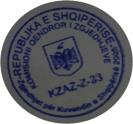 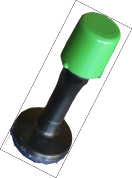 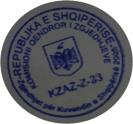 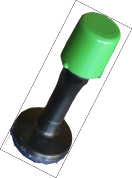 -   Qarkun;-   Datën dhe orën e dërgimit;-   Kujt i drejtohet KZAZ ?- KQZ;-   Rrethanat e dëmtimit të vulës;-   Ora dhe data e dëmtimit të saj;-   Kërkon nxjerrjen jashtë përdorimit të vulës së dëmtuar të KZAZ-së dhe zëvendësimin e saj me vulë të re;-	Shkresa duhet të jetë e vulosur (për të parë edhe sa është dëmtuar vula) dhe firmosur nga anëtarët e KZAZ-së dhe Sekretari i KZAZ-së, i cili shënon: “Vula e dëmtuar”, përbrifirmës së tij.Kujdes: KZAZ vazhdon punën, shënon faktin konkret në Librin e Protokollit të MbledhjevePër sa më sipër, Sekretari i KZAZ mban procesverbalin në LPM dhe kopje e tij i bashkëlidhet shkresës, e cila regjistrohet në Regjistrin e Korrespondencës. Kopja origjinale e shkresës mbahet në arkivin e KZAZ-së nga Sekretari i saj. Inspektori i ZRZ-së dërgon në KZAZ vulën rezervë, pasi të jetë marrë vendimi nga KQZ "Për pajisjen e KZAZ nr.___ me vulën rezervë".ii. Çfarë duhet të bëjë KZAZ, nëse, gjatë votimit, vula e KQV-së dëmtohet ose humbet/ ose nxirret jashtë qendrës së votimit?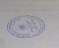 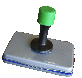 Menjëherë  njofton  me  shkresë  përcjellëse  dhe  tel/fax/email,  KQZ-në  dhe  Komisariatin përkatës të Policisë së Shtetit humbjen e vulës së KQV-së.Shkresa duhet të ketë këto elementë:-   Numrin e KZAZ-së;-   Qarkun;-   Kujt i drejtohet KZAZ-ja?: KQZ-së, Inspektorit të ZRZ-së dhe Komisariatit të Policisë së Shtetit;-   Rrethanat e humbjes së vulës;-   Numrin e KQV-së;-   Kopje të procesverbalit të KQV-së;-   Kopje të vendimit të KQV-së “Për pezullimin e votimit”-	Kërkon zëvendësimin e vulës së dëmtuar gjatë votimit, ose humbur/ose nxjerrë jashtë qendrës së votimit të KQV-së, nr._____, me vulë te re.-   Shkresa duhet të jetë e firmosur nga anëtarët e KZAZ-së dhe e vulosur nga Sekretari iKZAZ-së.Kujdes: KQV pezullon votimin dhe menjëherë merr vendim “Për pezullimin e votimit”.KQV njofton menjëherë, me telefon (me të gjitha mënyrat e njoftimit) KZAZ-në. MenjëherëKZAZ njofton dhe KQZ-në. Pasi të jetë marrë vendimi nga KQZ "Për zëvendësimin e vulës së KQV-së nr._____ dhe "pajisjen e saj me vulën rezervë", Inspektori i ZRZ-së [ në pamundësi të tij/ punonjësi i KQZ-së], i cili administron vulat rezervë, i dorëzon KZAZ-së vulën rezervë përkatëse të KQV-së. 50Dy anëtarë të KZAZ-së, pozitë-opozitë, dërgojnë në KQV vulën rezervë, të cilën e dorëzojnë me procesverbal. Kujdes! KZAZ duhet të kryejë me shpejtësi të gjitha procedurat si më sipër, të evitojë çdo lloj vonese që mund të përbëjë shkak për pavlefshmëri të zgjedhjeve në QV.[pezullimi i votimit më shumë se 5 orë].iii. Çfarë duhet të bëjë KZAZ, nëse përfaqësuesi i një subjekti zgjedhor paraqet ankesë “Anëtari A.Z. i KQV-së nr.___nuk plotëson një nga kushtet e nenit 38, sepse nuk është me vendbanim brenda zonës zgjedhore përkatëse”?Ankuesi ka depozituar së bashku me ankesën edhe prova, dokumente që vërtetojnë se anëtari KQV-së nuk plotëson një nga kushtet e nenit 38/ 1/c.KZAZ:- duhet të shqyrtojë provat. Në këtë rast, prova, dokumenti është certifikata personale,e 30 ditëve të fundit, e cila provon se vendbanim i anëtarit të KQV-së nuk është brenda zonës zgjedhore përkatëse, përbën shkak për lirimin e tij nga detyra.- merr vendim për lirimin e anëtarit të KQV-së;- njofton subjektin zgjedhor [degën lokale të partisë politike përkatëse] për zëvendësimin e anëtarit të KQV-së me një person tjetër.Kujdes: KZAZ vazhdon procedurën procedurën e vendimmarrjes: 	Subjekti zgjedhor, duhet të paraqesë në KZAZ-në përkatëse, së bashku me propozimin edhe dokumentacionin e nevojshëm për anëtarin e ri të KQV-së:   Certifikatë personale ose fotokopje e letër njoftimit;   Deftesë e shkollës së mesme, në rastin e propozimit të anëtarit të KQV-së;   Diplomë e shkollës së lartë, *Në rastin e propozimit të Sekretarit të KQV-së;   Vërtetim i gjendjes gjyqësore.   Deklaratë personale e tij, që nuk ka marrë masë disiplinore në proceset zgjedhore të mëparshme.iv. Çfarë duhet të bëjë KZAZ, nëse njoftohet se anëtarët e KQV-së nr._____ kanë mbyllur kutinë e  votimit me kapakun  e kutisë së materialeve zgjedhore nga:pakujdesia e komisionerëve apongjashmëria e kapakut të kutisë së materialeve zgjedhore me kapakun e kutisë së votimit?!.KZAZ, sapo merr njoftimin nga KQV, informon menjëherë KQZ-në për problematikën, dhe dërgon në KQV nr._____dy anëtarë të KZAZ-së [ pozitë-opozitë]:- për të prerë me pinca metalike vulat me kodet e sigurisë, që janë vendosur në kapakun e kutisë së  materialeve zgjedhore; - për t’i dorëzuar KQV-së vulat me kodet e sigurisë;- për të qenë prezent:gjatë vendosjes së vulave me kodeve të sigurisë, në mënyrë të rregullt,  në kapakun e kutisë së votimit dhe fillimin e procesit të votimit.Për sa më sipër, Sekretari i KZAZ-së:- shënon në LPM :kohën e njoftimit nga KQV, për problematikën, numrat e vulave të kodeve të sigurisë; orën e nisjes së anëtarëve të KZAZ-së për të zhbllokuar situatën.- i jep procesverbalin PV-KZAZ-06, të firmosur nga dy anëtarë të KZAZ-së dhe Sekretari i KZAZ-së;51Kujdes! Të kryhen të gjitha veprimet sa më shpejt, pasi vonesa, mbi 5 orë për të mbritur në KQV, mund të përbëjë shkak për pavlefshmëri të zgjedhjeve në atë QV. KZAZ-ja, sapo e ka zgjidhur situatën njofton KQZ-në, edhe për orën e fillimit të votimit.v. Çfarë duhet të bëjë KZAZ, nëse përfaqësuesi i një subjekti zgjedhor paraqetankesë “Anëtari Y.Z. i GN-it nuk plotëson një nga kushtet e nenit 38, sepse nuk është me vendbanim brenda zonës zgjedhore përkatëse”?Ankuesi nuk ka depozituar prova, dokumente që vërtetojnë se anëtari i GN-it nuk plotëson një nga kushtet e nenit 38/ 1/”c”.KZAZ:- i kthen përgjigje me shkrim ankuesit dhe- i kërkon atij, për të vërtetuar pretendimin, të depozitojë certifikatën personale, të 30 ditëve të fundit, pranë KZAZ-së.Nëse pas depozitimit të saj rezulton se vendbanimi i anëtarit të GN-it nuk është brenda zonës zgjedhore përkatëse, përbën shkak për lirimin e tij nga detyra.Kujdes: KZAZ vazhdon procedurën si në shembullin “iii”, dhe pasi verifikon dokumentacionine paraqitur nga Subjekti zgjedhor së bashku me propozimin për anëtarin e ri të GN-it, merr vendim bazuar në dokumentacionin e nevojshëm:   Certifikatë personale ose fotokopje e letër njoftimit;   Fotokopje e letërnjoftimit;   Kopje e noterizuar e diplomës së shkollës së lartë;   Vërtetim i gjendjes gjyqësore.   Deklaratë personale e tij, që nuk ka marrë masë disiplinore në proceset zgjedhore të mëparshme.vi. Çfarë duhet të bëjë KZAZ, nëse përfaqësuesi i një subjekti zgjedhor paraqet ankesë “Anëtari A.ZH. i KQV-së nr.____ bllokon procesin e votimi, me qëllim zvarritjen e tij, për të kaluar në pavlefshmëri të zgjedhjeve” ?A. KZAZ menjëherë:     merr në shqyrtim ankesën; 	verifikon nëse është bllokuar procesi i votimit, me të gjitha mjetet (telefon dhe/ose dërgon në KQV dy anëtarë të KZAZ-së [pozitë-opozitë];dhe nëse procesi është bllokuar me qëllim zvarritjen e tij, informon urgjentisht KQZ-në, DKZTEZ-në, bazuar në informacionin me shkrim të KQV-së dhe/ose dy anëtarë të KZAZ-së të spektërve të kundërt politik me të gjitha mënyrat e komunikimit [telefon/fax].Paraprakisht KZAZ verifikon emrat e anëtarëve të KQV-së nr.____ dhe ia dërgon KQZ-së, së bashku me informacionin/et.Më pas, KZAZ:     i shkarkon anëtarët e KQV-së nr._____; 	i zëvendëson ata me anëtarët të tjerë sipas propozimeve të bëra nga subjektet zgjedhore përkatëse;Kur KQV-ja mbetet pa kuorum, për shkak të mungesave të anëtarëve dhe me kalimin e afatit, 2 orë, nuk është kryer zëvendësimi, KZAZ-ja urdhëron vazhdimin e procedurave dhe merr masa për plotësimin kryesisht të vakancës.Zëvendësimi i anëtarëve dhe sekretarit të KQV-së bëhet, si rregull, me persona, të cilët kanë trajnim për legjislacionin zgjedhor.Kujdes: Informacioni drejtuar KZAZ dhe/ose KQZ-së duhet të ketë elementet e përshkruar në shembullin “ii”. KZAZ lidhur me procedurën e mbledhjes dhe vendimmarrjes vepron si në shembullin “iii”.Nëse KZAZ nuk merr në shqyrtim ankesën ose nuk arrin të zgjidhë situatën e bllokimit të procesit, çdo anëtar i KZAZ-së mund të informojë KQZ-në për zhbllokimin e situatës.52vii. Çfarë duhet të bëjë KZAZ, nëse njoftohet se ka filluar procesi i votimit në QV nr.____,   por pas pak konstatohet se është dëmtuar/ çarë kutia e votimit, në masë të vogëlKZAZ vepron si në shembujt “i” dhe “ii”. Ajo, menjëherë, kryen procedurën e zëvendësimit tëKutisë së votimit me një nga kutitë rezervë të votimit, pasi ka marrë vendim KQZ “Për zevëndësimin e kutisë së votimit të KQV-së nr.____, dhe pajisjen e saj me kutinë e votimit rezervë”. Procedura e dorëzimit të kutisë së votimit shoqërohet edhe me procesverbal PV-KZAZ-06, ku do të shënohen numrat e vulave të kodeve të sigurisë, me të cilat do të pajiset KQV. KQZ njoftohet menjëherë nga KZAZ, edhe për rifillimin e votimit në këtë QV.viii. Çfarë duhet të bëjë KZAZ, nëse përfaqësuesi i një subjekti zgjedhor paraqet ankesë “anëtarët e GN-it nr.1, kanë bllokuar procesin e numërimit me qëllim zvarritjen e procesit”?A. KZAZ menjëherë:     merr në shqyrtim ankesën;     verifikon nëse është bllokuar procesi i numërimit;dhe nëse procesi është bllokuar me qëllim zvarritjen e procesit, informon urgjentisht KQZ-në, DKZTEZ-në me të gjitha mënyrat e komunikimit (telefon/fax/email).Paraprakisht KZAZ verifikon emrat e anëtarëve të Grupit të Numërimit nr.1 dhe ia ia dërgonKQZ-së, së bashku me informacionin.Më pas, KZAZ:     i shkarkon anëtarët e GN-it nr.1; 	i zëvendëson ata me anëtarët të tjerë sipas propozimeve të bëra nga subjektet zgjedhore përkatëse;Kujdes: Informacioni drejtuar KQZ-së duhet të ketë elementet e përshkruar në shembullin “ii”. KZAZ lidhur me procedurën e mbledhjes dhe vendimmarrjes vepron si në shembullin “iii”.B. Nëse KZAZ nuk merr në shqyrtim ankesën ose nuk arrin të zgjidhë situatën e bllokimit të procesit, çdo anëtar i KZAZ-së mund të informojë KQZ-në për zhbllokimin e situatës.Kujdes! Në çdo rast, ankesa duhet të ketë elementët e përshkruar në kreun “Ankesa”, në Kodin Zgjedhor, neni 124. Vendimet e KZAZ-së ankimohen në KQZ. Dy anëtarë të KZAZ-së kanë të drejtë të bëjnë ankim në KQZ.53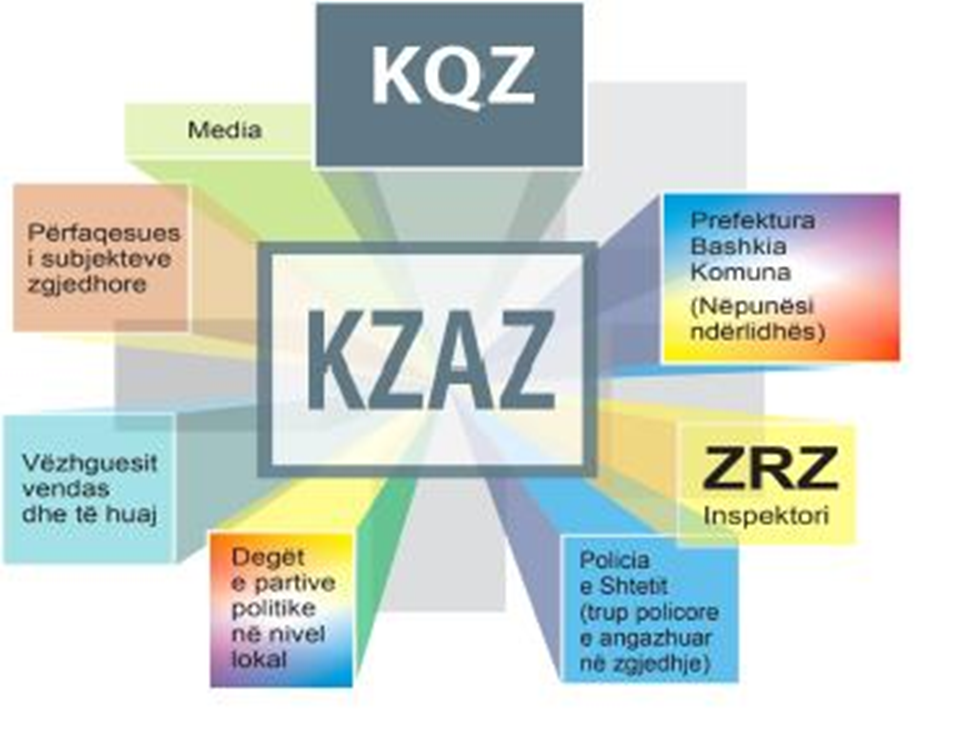 54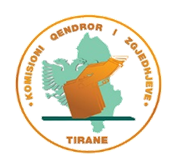 KOMISIONI QENDROR I ZGJEDHJEVEwww.cec.org.al    VOTO!     TI VENDOS!    Zgjedhjet për Kryetarin e      Bashkisë Kavajë      7 MAJ 2017            Rruga “Ibrahim Rugova”, nr.4/1Sekretari i Përgjithshëm i KQZ-së 047235231Drejtoria e Komisioneve Zgjedhore 047235237             e-mail: Dkz@cec.org.al             Sektori i Trajnimit 047235264e-mail: Trajnime.Kqz@cec.org.alDETYRAT E KRYETARIT TE KZAZ-sëDETYRAT E KRYETARIT TE KZAZ-sëa Drejton mbledhjet e KZAZ-së dhe përfaqëson KZAZ-në në marrëdhënie me  institucionet e tjerab Kryen funksionet e drejtuesit administrativ të KZAZ-sëc Administron buxhetin e KZAZ-së të caktuar nga KQZ-ja, në bashkëpunim me  zv.kryetarin e KZAZ-sëçDërgon në KQZ brenda 24 orëve, çështje për të cilat KZAZ-ja nuk ka arritur të marrë vendim brenda afatit përkatës.dSiguron afishimin e listave të zgjedhësve pranë qendrave përkatëse të votimitdhDorëzon në KQZ listën e kandidatëve të regjistruar në KZAZe Drejton procesin e regjistrimit të kandidatëveë Publikon listën e plotë të kandidatëve në mediat localef Drejton punën e KZAZ-së për përgatitjen e infrastrukturës së nevojshme logjistike e  vendit të VNV-sëg Organizon procedurat për hedhjen e shorteve për rastet e caktimit të anëtarëve   zëvendësues për GNV-tëgj Merr në dorëzim materialet zgjedhore të dërguara nga KQZ, bashkë me zv.kryetarin  dhe sekretarin e KZAZ-sëhDrejton shpërndarjen e bazës materiale zgjedhore nga KZAZ-ja në KQV, duke nënshkruar procesverbalet për shpërndarjen e kësaj baze materialei Monitoron së bashku me zv.kryetarin e KZAZ-së procesin zgjedhor gjatë ditës së  votimitjPërcjell menjëhere kërkesën organeve të Policisë së Shtetit, në rast të incidenteve nëKQVkKontrollon procesin e marrjes në dorëzim të kutive të votimit me fletët e votimit dhe të materialeve të votimit nga KQV-ja në KZAZ, në bashkëpunim me zv.kryetarinlDrejton dhe kontrollon procesin e numërimit të votave në VNV, në bashkëpunim me zv.kryetarinllDorëzon në KQZ së bashku me zv.kryetarin dhe sekretarin e KZAZ-së:Tabelën Përmbledhëse të Rezultatit të Zgjedhjeve të Kryetarit të Bashkisë;Tabelat e rezultateve të QV-ve për zonën zgjedhore dheBazën materiale tëvotimit.Detyrat e Sekretarit të KZAZ-sëDetyrat e Sekretarit të KZAZ-sëPërgjigjet për administrimin teknik dhe kushtet e punës së KZAZ-së; KZ, n.34/aPërgjigjet për administrimin teknik dhe kushtet e punës së KZAZ-së; KZ, n.34/aProtokollon të gjitha kërkesat, ankesat dhe njoftimet si dhe çdo dokument tjetër drejtuar KZAZ-së si dhe aktet e nxjerra prej KZAZ-së; KZ, n.34/bProtokollon të gjitha kërkesat, ankesat dhe njoftimet si dhe çdo dokument tjetër drejtuar KZAZ-së si dhe aktet e nxjerra prej KZAZ-së; KZ, n.34/bMban dokumentacionin zgjedhor të arkivuar; KZ, n.34/cMban dokumentacionin zgjedhor të arkivuar; KZ, n.34/cMban/administron LPM, Regjistrin e Korrespondencës, Regjistrin e Vendimeve, Procesverbalin e Konstatimit; U nr.2/2009, n.24/3Mban/administron LPM, Regjistrin e Korrespondencës, Regjistrin e Vendimeve, Procesverbalin e Konstatimit; U nr.2/2009, n.24/3Përgatit, në përputhje me udhëzimet e kryetarit, materialet për mbledhjen e KZAZ-së dhe ua shpërndan ato anëtarëve; KZ, n.34/çPërgatit, në përputhje me udhëzimet e kryetarit, materialet për mbledhjen e KZAZ-së dhe ua shpërndan ato anëtarëve; KZ, n.34/çMban proces-verbalet e mbledhjeve të KZAZ-së; KZ, n.34/dMban proces-verbalet e mbledhjeve të KZAZ-së; KZ, n.34/dËshtë përgjegjës dhe administron përdorimin e vulës së KZAZ-së; U nr.2/2009, n.13/2/ aËshtë përgjegjës dhe administron përdorimin e vulës së KZAZ-së; U nr.2/2009, n.13/2/ aPasqyron në Librin e Protokollit të Mbledhjeve:-   mbledhjet e KZAZ-së,rezultatet e votimit për çdopropozim -	të gjithë aktivitetin e KZAZ-së, në mënyrë të detajuar; U nr.2/2009, n.13/2/ ç, n.23/5Pasqyron në Librin e Protokollit të Mbledhjeve:-   mbledhjet e KZAZ-së,rezultatet e votimit për çdopropozim -	të gjithë aktivitetin e KZAZ-së, në mënyrë të detajuar; U nr.2/2009, n.13/2/ ç, n.23/5Vulos çdo faqe të procesverbalit të mbajtur në LPM; KZ, n.34/aV nr.111/2017Vulos çdo faqe të procesverbalit të mbajtur në LPM; KZ, n.34/aV nr.111/2017Kryen zbardhjen e vendimeve të KZAZ-së, i vulos ato; KZ, n.34/dhKryen zbardhjen e vendimeve të KZAZ-së, i vulos ato; KZ, n.34/dhRegjistron në protokoll vendimet e KZAZ-së dhe ua përcjell ato menjëherë subjekteve të interesuara; KZ, n.34/eRegjistron në protokoll vendimet e KZAZ-së dhe ua përcjell ato menjëherë subjekteve të interesuara; KZ, n.34/eU jep subjekteve zgjedhore ose personave të tretë, pa pagesë dhe brenda 24 orëve nga paraqitja e kërkesës, kopje të vërtetuara të vendimeve të KZAZ-së ose procesverbaleve të mbledhjeve të tyre; KZ, n.34/ëU jep subjekteve zgjedhore ose personave të tretë, pa pagesë dhe brenda 24 orëve nga paraqitja e kërkesës, kopje të vërtetuara të vendimeve të KZAZ-së ose procesverbaleve të mbledhjeve të tyre; KZ, n.34/ëLëshon vërtetime, me kërkesë të zgjedhësve, nëse emri i zgjedhësit gjendet ose jo në listën përfundimtare të zgjedhësve në zonën zgjedhore [ bashkinë] përkatëse;KZ, n.34/g; V nr.111/2017Lëshon vërtetime, me kërkesë të zgjedhësve, nëse emri i zgjedhësit gjendet ose jo në listën përfundimtare të zgjedhësve në zonën zgjedhore [ bashkinë] përkatëse;KZ, n.34/g; V nr.111/2017Regjistron në protokoll vërejtjet që vëzhguesit i paraqesin komisionit; KZ, n.34/gjRegjistron në protokoll vërejtjet që vëzhguesit i paraqesin komisionit; KZ, n.34/gjRegjistron në Regjistrin e Korrespondencës të gjitha aktet, që i dërgohen KZAZ-së dhe ato që dalin nga KZAZ-ja; U nr.2/2009, n.13/2/ a, dRegjistron në Regjistrin e Korrespondencës të gjitha aktet, që i dërgohen KZAZ-së dhe ato që dalin nga KZAZ-ja; U nr.2/2009, n.13/2/ a, dAdministron aktet e nxjerra nga KQZ-ja, i regjistron ato në Regjistrin e Korrespodencës së KZAZ-së, njeh anëtarët e KZAZ-së me aktet përkatëse, njëkohësisht jep edheasistencën e duhur juridike për aktet në fjalë;U nr.2/2009, n.13/2/ c, dAdministron aktet e nxjerra nga KQZ-ja, i regjistron ato në Regjistrin e Korrespodencës së KZAZ-së, njeh anëtarët e KZAZ-së me aktet përkatëse, njëkohësisht jep edheasistencën e duhur juridike për aktet në fjalë;U nr.2/2009, n.13/2/ c, dRegjistron në LPM marrjen në dorëzim të materialeve zgjedhore të dërguara nga KQZ- ja, sipas nenit 99 të Kodit Zgjedhor dhe përgjigjet për administrimin dhe ruajtjen e tyre, në përputhje me kërkesat e Kodit Zgjedhor dhe akteve të KQZ-së; KZ, n.34/fRegjistron në LPM marrjen në dorëzim të materialeve zgjedhore të dërguara nga KQZ- ja, sipas nenit 99 të Kodit Zgjedhor dhe përgjigjet për administrimin dhe ruajtjen e tyre, në përputhje me kërkesat e Kodit Zgjedhor dhe akteve të KQZ-së; KZ, n.34/fËshtë përgjegjës për transmetimin e informacionit për hapjen e QV-ve, pjesëmarrjen në zgjedhje gjatë ditës së votimit dhe në mbylljen e votimit njofton edhe shifrat me përkatësinë gjinore të atyre që kanë votuar; V.13/2015Është përgjegjës për transmetimin e informacionit për hapjen e QV-ve, pjesëmarrjen në zgjedhje gjatë ditës së votimit dhe në mbylljen e votimit njofton edhe shifrat me përkatësinë gjinore të atyre që kanë votuar; V.13/2015Regjistron në Procesverbalin e Konstatimit të gjitha parregullsitë e konstatuara për çdo qendër votimi gjatë procesit të marrjes në dorëzim të kutive të votimit me fletët e votimit dhe materialeve të votimit nga KQV-ja në KZAZ si dhe gjatë procesit të numërimit të votave, në përfundim të konstatimeve vendos vulën e KZAZ-së;KZ, n.115/6; V nr. 111/2017Regjistron në Procesverbalin e Konstatimit të gjitha parregullsitë e konstatuara për çdo qendër votimi gjatë procesit të marrjes në dorëzim të kutive të votimit me fletët e votimit dhe materialeve të votimit nga KQV-ja në KZAZ si dhe gjatë procesit të numërimit të votave, në përfundim të konstatimeve vendos vulën e KZAZ-së;KZ, n.115/6; V nr. 111/2017Kryen detyra të tjera që burojnë nga Kodi Zgjedhor dhe aktet e KQZ-së;U nr.2/2009, n.13/2/fKryen detyra të tjera që burojnë nga Kodi Zgjedhor dhe aktet e KQZ-së;U nr.2/2009, n.13/2/fVeprimet e KZAZVeprimet e KZAZVeprimet e KZAZVeprimet e KZAZVeprimetVeprimetAfatiAfatiVendos Flamurin kombëtar [në zyrën e KZAZ-së, në një vend të dukshëm]Bën publike në hyrjen e KZAZ-së:- kopjen e Dekretit të Presidentit të Republikës për caktimin e datës së zgjedhjeve;- emrat e anëtarëve të KZAZ-së dhe sekretarit;- etiketën [shënjën dalluese] për identifikimin e saj;- adresën, numrin e telefonit, orarin e punës tëKZAZ-së: 08.00–13.00 dhe 16.00- 20.00Vendos Flamurin kombëtar [në zyrën e KZAZ-së, në një vend të dukshëm]Bën publike në hyrjen e KZAZ-së:- kopjen e Dekretit të Presidentit të Republikës për caktimin e datës së zgjedhjeve;- emrat e anëtarëve të KZAZ-së dhe sekretarit;- etiketën [shënjën dalluese] për identifikimin e saj;- adresën, numrin e telefonit, orarin e punës tëKZAZ-së: 08.00–13.00 dhe 16.00- 20.00Menjëherë pas konstituimitMenjëherë pas konstituimitMerr vendim për propozimin eKryetarit dhe zëvendëskryetarit të KZAZ-sëMerr vendim për propozimin eKryetarit dhe zëvendëskryetarit të KZAZ-sëMenjëherë pas konstituimit,vendimet i dërgohen KQZ-sëMenjëherë pas konstituimit,vendimet i dërgohen KQZ-sëNjofton anëtarët e KZAZ-së për trajnimNjofton anëtarët e KZAZ-së për trajnimMenjëherë pas konstituimit, sapo merr njoftim nga KQZMenjëherë pas konstituimit, sapo merr njoftim nga KQZKërkon zyrtarisht nga Kryetarit të Bashkisënumrin e saktë të zgjedhësve të zonës zgjedhore përkatëse, me qëllim që të verifikojë numrin e zgjedhësve që mbështesin kandidatin/partinë/koalicioninKërkon zyrtarisht nga Kryetarit të Bashkisënumrin e saktë të zgjedhësve të zonës zgjedhore përkatëse, me qëllim që të verifikojë numrin e zgjedhësve që mbështesin kandidatin/partinë/koalicioninMenjëherë pas konstituimitMenjëherë pas konstituimitPërcakton numrin e zgjedhësve që i korrespondon1% të numrit të zgjedhësve të zonës zgjedhore, që duhet të paraqiten për mbështetjen e:    kandidatit të propozuar nga zgjedhësit, 	kandidatit për kryetar të bashkisë të partisë politike/koalicionit që nuk zotëron mandat në Kuvend/Këshillin e BashkisëPërcakton numrin e zgjedhësve që i korrespondon1% të numrit të zgjedhësve të zonës zgjedhore, që duhet të paraqiten për mbështetjen e:    kandidatit të propozuar nga zgjedhësit, 	kandidatit për kryetar të bashkisë të partisë politike/koalicionit që nuk zotëron mandat në Kuvend/Këshillin e BashkisëMenjëherë pas konstituimitMenjëherë pas konstituimitPranon dokumentet e grupit të zgjedhësve/komitetit nismëtar, për paraqitjen e kandidatit të mbështetur nga zgjedhësit për kryetar bashkiePranon dokumentet e grupit të zgjedhësve/komitetit nismëtar, për paraqitjen e kandidatit të mbështetur nga zgjedhësit për kryetar bashkieJo më vonë se data 8 prill 2017.V nr.94/2017, pika 6KZ, nenet 69 dhe 70Jo më vonë se data 8 prill 2017.V nr.94/2017, pika 6KZ, nenet 69 dhe 70Verifikon dokumentet e grupit të zgjedhësve/ komitetit nismëtar dhe  nëse dokumentacionin e paraqitur e gjen në përputhje me kërkesat e KZ:-merr vendim “Për regjistrimin e Komitetit Nismëtar”dhe-pajis Komitetin Nismëtar, pas regjistrimit të tij, meFormularin Tip (Model 07 K).Verifikon dokumentet e grupit të zgjedhësve/ komitetit nismëtar dhe  nëse dokumentacionin e paraqitur e gjen në përputhje me kërkesat e KZ:-merr vendim “Për regjistrimin e Komitetit Nismëtar”dhe-pajis Komitetin Nismëtar, pas regjistrimit të tij, meFormularin Tip (Model 07 K).Jo më vonë se data 8 prill 2017.V nr.94/2017, pika 6KZ, përcaktimet e n.70Jo më vonë se data 8 prill 2017.V nr.94/2017, pika 6KZ, përcaktimet e n.70Publikon në median lokale dhe shpall në vendepublike, listën e plotë të kandidatëvePublikon në median lokale dhe shpall në vendepublike, listën e plotë të kandidatëve Menjeherë pas publikimit nga KQZ Menjeherë pas publikimit nga KQZPublikon listat e zgjedhësve pranë qendrave të votimitPublikon listat e zgjedhësve pranë qendrave të votimitMenjëherë pas konstituimitMenjëherë pas konstituimitPranon dhe shqyrton kërkesat e zgjedhësve, nësezgjedhësi ndodhet/nuk ndodhet në listë dhe sipas rastit, i jep vërtetimPranon dhe shqyrton kërkesat e zgjedhësve, nësezgjedhësi ndodhet/nuk ndodhet në listë dhe sipas rastit, i jep vërtetimÇdo ditë, sipas orarit të KZAZ-së deri 24orë para ditës së zgjedhjeveÇdo ditë, sipas orarit të KZAZ-së deri 24orë para ditës së zgjedhjeveKontrollon ambientet e QV-ve në juridiksionKontrollon ambientet e QV-ve në juridiksionMenjëherë pas konstituimit deri në ora 600 të datës 7maj 2017 Menjëherë pas konstituimit deri në ora 600 të datës 7maj 2017 Merr masa për krijimin e kushteve për zhvillimin e procesit të numërimit në VNVMerr masa për krijimin e kushteve për zhvillimin e procesit të numërimit në VNVMenjëherë pas marrjes së vendimit tëKQZ-së “Për caktimin e VNV-së”Menjëherë pas marrjes së vendimit tëKQZ-së “Për caktimin e VNV-së”Pranon propozimet e partive politike, që paraqesin për anëtarë të KQV-ve;Verifikon dokumentacionin e partive politike për     propozimet për anëtarët KQV-së  Emëron anëtarët e KQV-ve Kopje të vendimeve i dërgon menjëherë në KQZPranon propozimet e partive politike, që paraqesin për anëtarë të KQV-ve;Verifikon dokumentacionin e partive politike për     propozimet për anëtarët KQV-së  Emëron anëtarët e KQV-ve Kopje të vendimeve i dërgon menjëherë në KQZJo më vonë se data 17 prill 2017Jo më vonë se pesë ditë nga paraqitja e tyre [21 prill 2017]V nr.94/2017, pika 2Jo më vonë se data 17 prill 2017Jo më vonë se pesë ditë nga paraqitja e tyre [21 prill 2017]V nr.94/2017, pika 2Zgjedh/Emëron kryetarët dhe sekretarët e KQV-veKopja e vendimit dërgohet menjëherë në KQZZgjedh/Emëron kryetarët dhe sekretarët e KQV-veKopja e vendimit dërgohet menjëherë në KQZ21prill 2017V nr.94/2017, pika 221prill 2017V nr.94/2017, pika 2Pranon kërkesat për akreditimin e vëzhguesvePranon kërkesat për akreditimin e vëzhguesveJo më vonë se data 22 prill 2017V nr.94/2017, p.8Jo më vonë se data 22 prill 2017V nr.94/2017, p.8Njofton anëtarët e KQV-ve për trajnim,Administron të dhëna për pjesëmarrjen në trajnimNjofton anëtarët e KQV-ve për trajnim,Administron të dhëna për pjesëmarrjen në trajnimMenjëherë pas emërimit të KQV dhesipasnjoftimit të KQZ-sëMenjëherë pas emërimit të KQV dhesipasnjoftimit të KQZ-sëCakton Grupet e Numërimit të Votave Pranon propozimet e partive politike, që paraqesin për anëtarë GNV Emëron anëtarët e GNV-veKopje te vendimeve i dërgon menjëherë në KQZCakton Grupet e Numërimit të Votave Pranon propozimet e partive politike, që paraqesin për anëtarë GNV Emëron anëtarët e GNV-veKopje te vendimeve i dërgon menjëherë në KQZ22 prill 2017Jo më vonë së data 27 prill 2017 28 prill 2017V nr.94/2017, pika 322 prill 2017Jo më vonë së data 27 prill 2017 28 prill 2017V nr.94/2017, pika 3Njofton anëtarët e GNV-ve për trajnimNjofton anëtarët e GNV-ve për trajnimMenjëherë pas emërimit të GNV dhe sipasnjoftimit të KQZ-sëMenjëherë pas emërimit të GNV dhe sipasnjoftimit të KQZ-sëMerr në dorëzim të gjitha materialet zgjedhore të dërguara nga KQZ për KQV-të dhe GNV-tëMerr në dorëzim të gjitha materialet zgjedhore të dërguara nga KQZ për KQV-të dhe GNV-tëJo më vonë se tri ditëpara ditës së zgjedhjeve,KZ, neni 99Jo më vonë se tri ditëpara ditës së zgjedhjeve,KZ, neni 99-	Merr vendim, MODEL–12V KZAZ, për caktimin e qendrës së votimit për votimin e anëtarëvedhe sekretarit të KZAZ-së, si dhe-	i pajis me vërtetim të posaçëm,MODEL-KZAZ 07R, secilin prej tyre (në vërtetim shënohet edhe vendndodhja e QV-së)-	Merr vendim, MODEL–12V KZAZ, për caktimin e qendrës së votimit për votimin e anëtarëvedhe sekretarit të KZAZ-së, si dhe-	i pajis me vërtetim të posaçëm,MODEL-KZAZ 07R, secilin prej tyre (në vërtetim shënohet edhe vendndodhja e QV-së)V nr. 111/2017V nr. 111/2017Shpërndan materialet zgjedhore KQV-veShpërndan materialet zgjedhore KQV-veJo më vonë se ora 15 00,datë 6 maj 2017, KZ, neni 100Jo më vonë se ora 15 00,datë 6 maj 2017, KZ, neni 100Kontrollon hapjen e QV-ve në juridiksionKontrollon hapjen e QV-ve në juridiksionOra 600, hapja e QV-veOra 600, hapja e QV-veNjofton KQZ për hapjen e QV-veNjofton KQZ për hapjen e QV-veOra 600 datë 7.05.2017Ora 600 datë 7.05.2017Njofton KQZ për fillimin e procesit të votimit për tëgjithë QV-tëNjofton KQZ për fillimin e procesit të votimit për tëgjithë QV-tëOra 700 datë 7.05.2017Ora 700 datë 7.05.2017Transmeton të dhënat për pjesëmarrjen në votimTransmeton të dhënat për pjesëmarrjen në votimÇdo 3orë[Ora 700, 1000, 1300, 1600, 1900]         V nr. 13/2015Çdo 3orë[Ora 700, 1000, 1300, 1600, 1900]         V nr. 13/2015Informon: KQZ-në/DKZTEZ për mbarëvajtjen eprocesit të votimit, dhe menjëherë për çdo problemNë çdo kohëNjofton KQZ-në për:•     mbylljen e procesit të votimit•	numrin e përgjithshëm të zgjedhësve që kanë votuar për çdo QV dhe përkatësinë gjinore të tyre7 maj 2017, ora 1900Njofton KQZ-në për:•	Fillimin e procesit të dorëzimit të materialeve zgjedhore në VNVMenjëherë sapo nis procesi i dorëzimitNjofton KQZ-në për: 	Përfundimin e procesit të dorëzimit të materialeve zgjedhore në VNV;     QV-të në cilat nuk është zhvilluar procesizgjedhor [nëse ka të tilla]; 	Kutitë votimit apo kutitë e materialeve zgjedhore të vlerësuara “Kuti e Parregullt”Menjëherë sapo janë marrë në dorëzim të gjitha kutitë e votimit me fletët e votimit dhe kutitë e materialeve të votimit të të gjithë QV në juridiksionJo më vonë se 3 orënga mbyllja e votimit në QVMerr vendim për fillimin e procesit të numërimit të votave-Njofton menjëherë KQZ-në për fillimin eprocesit të numërimit të votaveVendimmarrja kryhet menjëherë pas marrjes në dorëzim të të gjitha kutive mefletët e votimit dhe kutive të materialeve të votimit nga QV-të, në juridiksionin esajInformon në vijimësi KQZ-në për mbarëvajtjen dhe çdo problem, që mund të shfaqet gjatë procesit të numërimit të votaveNë çdo kohëTransmeton rezultatet për çdo qendër votimiPas plotësimit të tabelës së rezultateve për çdo QV nga GNPlotëson Tabelën Përmbledhëse të Rezultateve  të ZAZ-së për Kryetar BashkieMenjëherë pas përfundimit të numërimit të   të gjitha kutiveJo më vonë se ora 2200, datë 8.05.2017Merr vendim për miratimin e Tabelës dhe shpalljen e kandidatit fitues për Kryetar BashkiePas plotësimit të Tabelës Përmbledhëse të Rezultateve të ZAZ-së, jo më vonë seOra 2200, datë 8.05.2017 Transmeton Tabelën Përmbledhëse të Rezultatevetë ZAZ-së për Kryetar Bashkie së bashku me vendimin përkatësMenjëherë pas miratimit. Dorëzon në KQZ: dokumentacionin dhe materialin zgjedhor Menjëherë pas shpalljes së rezultateve nga  KZAZ-jaQVTavolinaGN86612PV - KZAZ - 02Materialet zgjedhore për KZAZ-në dhe dokumentacionin zgjedhor, me të cilin dorëzohen:Model 39-17Tabelë Përmbledhëse e Rezultateve për Zgjedhjen e Kryetarit të Bashkisë;Model 56-17Tabelë e rezultateve për QV-në, për Kryetarin e Bashkisë;Set i zarfave të sigurisë Z.04a, b;Z.05a, b;Z.06a, b;Z07/a, bSet i zarfave të sigurisë Z.04a, b;Z.05a, b;Z.06a, b;Z07/a, bSet i bojës matrikullueseSet i bojës matrikullueseVula (kode) sigurie për GN-të;Vula (kode) sigurie për GN-të;Vula (me kode) sigurie rezervë;Vula (me kode) sigurie rezervë;Pinca për këputjen e vulave të sigurisë;Pinca për këputjen e vulave të sigurisë;Makinë llogaritëse;Makinë llogaritëse;Shirit ndarës për VNV-në;Shirit ndarës për VNV-në;Bazament (druri) kryq për organizimin e VNV-së;Bazament (druri) kryq për organizimin e VNV-së;Element (druri) ndarës për identifikimin e GN-së;Element (druri) ndarës për identifikimin e GN-së;Kujdes! Paketa e materialeve zgjedhore (e shoqëruar me fletën e iventarit)të dorëzohet në KQZ.Kujdes! Paketa e materialeve zgjedhore (e shoqëruar me fletën e iventarit)të dorëzohet në KQZ.Dokumentacioni i punës së KZAZ-së dhe GNV-veDokumentacioni i punës së KZAZ-së dhe GNV-vePV-GNV-10Procesverbal i GNV për mbylljen e kutisë së materialeve zgjedhore.MODEL –01 PV KZAZ – GNProcesverbal i GNV për pasqyrimin e numrit të përgjithshëm të fletëve të votimit të kontestuara.Model 39-17-VVendim i KZAZ-së për miratimin e Tabelës Përmbledhëse tëRezultateve për Zgjedhjen e Kryetarit të Bashkisë.MODELIPërmbajtja e ProcesverbalitPV-GNV-10Procesverbal  i  GNV  për  mbylljen  e  kutisë  së  materialeve zgjedhore;MODEL –01 PV KZAZ – GNProcesverbal i GNV për pasqyrimin e numrit të përgjithshëm të fletëve të votimit të kontestuara.Model 56-17Tabelë e rezultateve për QV-në, për Kryetarin e Bashkisë.MODELIPërmbajtja e ProcesverbalitMODEL PV–KZAZ-13- Kutitë e votimit me fletët e votimit;- Kutitë e materialeve zgjedhorePV-KZAZ –11- Materialet zgjedhore të inventarizuara me:     Kompjuter - PC;     Makinë llogaritëse;     Pinca metalike, për këputjen e vulave me kode sigurie;     Këmbë druri me bazament kryqi     Aparat fotokopjeElemente ndarëse për tavolinat e numërimitMODEL PV-KZAZ-12MODEL PV-KZAZ-12MODEL PV-KZAZ-12Model 39-15Tabelë Përmbledhëse e Rezultateve për zgjedhjen e Kryetarit tëBashkisëTabelë Përmbledhëse e Rezultateve për zgjedhjen e Kryetarit tëBashkisëModel 39-15-VVendim i KZAZ-së për miratimin e Tabelës Përmbledhëse të Rezultateve për zgjedhjen e Kryetarit të BashkisëVendim i KZAZ-së për miratimin e Tabelës Përmbledhëse të Rezultateve për zgjedhjen e Kryetarit të BashkisëModel 56-15Tabelë e rezultateve për QV-në, për kandidatin për Kryetar Bashkie;Tabelë e rezultateve për QV-në, për kandidatin për Kryetar Bashkie;- Librin e Protokollit të Mbledhjeve (LPM)- Librin e Protokollit të Mbledhjeve (LPM)- Librin e Protokollit të Mbledhjeve (LPM)- Procesverbalin e Konstatimit- Procesverbalin e Konstatimit- Procesverbalin e Konstatimit- Vulën e KZAZ-së- Vulën e KZAZ-së- Vulën e KZAZ-së- Regjistrin e Vendimeve KZAZ-së- Regjistrin e Vendimeve KZAZ-së- Regjistrin e Vendimeve KZAZ-së- Regjistrin e Korrespondencës- Regjistrin e Korrespondencës- Regjistrin e Korrespondencës- Vendimet për emërimin/lirimin/shkarkimin anëtarëve të KQV-ve- Vendimet për emërimin/lirimin/shkarkimin anëtarëve të KQV-ve- Vendimet për emërimin/lirimin/shkarkimin anëtarëve të KQV-ve- Vendimet për emërimin/shkarkimin anëtarëve të GNV-ve- Vendimet për emërimin/shkarkimin anëtarëve të GNV-ve- Vendimet për emërimin/shkarkimin anëtarëve të GNV-veModel PV-KZAZ-12-1Model PV-KZAZ-12-1- Listën e emrave dhe adresave të të gjithë anëtarëve të KZAZ-së, KQV-ve, GNV-ve;- Listën e qendrave të votimit;- Listën e zgjedhësve për Zonën Zgjedhore;- Hartën e Zonës Zgjedhore me kufijtë e zonave të qendrave të votimit;- Përshkrimin me shkrim të kufijve të të gjitha zonave tëadministrimit zgjedhor;- Deklaratë të shpenzimeve të bëra për administrimin e zgjedhjeve.RASTET E PËRGJEGJËSISË PENALE DHE ADMINISTRATIVE TË ANËTARËVE DHE SEKRETARITRASTET E PËRGJEGJËSISË PENALE DHE ADMINISTRATIVE TË ANËTARËVE DHE SEKRETARITaKur shkelja nga anëtarët e komisioneve të zgjedhjeve ose nga persona të ngarkuar me detyra, nuk përbën vepër penale, dënohet me gjobë nga 3 000 deri në 90 000 lekë. Kodi Zgjedhor, neni 171/1bShkeljet e tjera të dispozitave të KZ, kur nuk përbëjnë vepër penale, dënohen me gjobë nga 1 000 deri në 2 500 lekë. Kodi Zgjedhor, neni 171/2cKur sekretari shkel rregullat e përcaktuara në n. 34 të KZ dhe aktet nënligjore dënohet me gjobë nga 30 000 deri në 60 000 lekë ose me burgim deri në 6 muaj. Kodi Zgjedhor, neni 171/13çKur shkelin rregullat e tjera të parashikuara në Pjesën II të KZ dhe kur nuk përbën shpërdorim të detyrës sipas nenit 248 të Kodit Penal, dënohen me gjobë nga 10 000 deri në 100 000 lekë. Kodi Zgjedhor, neni 171/5dSanksionet për shkelje të parimeve të Kodit Zgjedhor (n.172 i KZ)Kur shkelin ndonjë nga parimet e përgjithshme të përcaktuara në nenet 3, 4 ose 5 të Kodit Zgjedhor, në rastet kur kjo shkelje nuk ka ndikuar në rezultatin e zgjedhjeve, kryejnë kundërvajtje administrative dhe dënohen me gjobë nga100 000 deri në 500 000 lekë. Kodi Zgjedhor, neni 172/1dhKur shkelin ndonjë nga parimet e përgjithshme të përcaktuara në nenet 3, 4 ose 5 të KZ, dhe kjo shkelje ka ndikuar në rezultatin e zgjedhjeve, kryejnë kundërvajtje penale dhe dënohen me burgim nga 6 muaj deri në 2 vjet;Kodi Zgjedhor, neni 172/n.4VEPRAT PENALEVEPRAT PENALEaFalsifikimi i dokumenteve dhe rezultateve te zgjedhjeve [Kodi Penal neni 326]Falsifikimi, shpërndarja ose përdorimi i fletëve të votimit, i dokumenteve dhe materialit zgjedhor, me qëllim ndryshmin e rezultatit të zgjedhjeve nëpërmjet paraqitjes në to të të dhënave, që dihen se janë të pasakta, zëvendësimi i të saktave me të rreme ose nëpërmjet futjes në kuti të fletëve të votimit në mënyrë të paligjshme dënohet meburgim nga një deri në pesë vjet.Po kjo vepër kur kryhet nga personat që kanë për detyrë të administrojnë procesin zgjedhor, ose ka sjellë pasoja të rënda në mbarëvajtjen e votimit, ka cenuar integritetine rezultatit të zgjedhjeve apo ka sjellë pavlefshmërinë e tyre, dënohet me burgim nga tregjer në shtatë vjet.bDëmtimi me dashje i materialit zgjedhor [Kodi Penal neni 326/a]Dëmtimi, prishja, shkatërrimi me dashje, apo zëvendësimi në kundërshtim me ligjin i pajisjeve, vulave, kodeve të sigurisë apo çdo materiali tjetër zgjedhor të parashikuar nga ligji, dënohet me burgim nga gjashtë muaj gjer në pesë vjet.Po këto vepra kur kryhen nga personat përgjegjës për administrimin zgjedhor ose në bashkëpunim, ose më shumë se një herë, apo kur kanë sjellë pasoja të rënda në mbarëvajtjen e zgjedhjeve, kanë sjellë pavlefshmërinë e tyre apo kanë cenuar rezultatin e votimit, dënohen me burgim nga tre gjer në tetë vjetcKanosja apo dhunimi ndaj pjesëmarrësve në zgjedhje [Kodi Penal neni 329]…Kanosja apo përdorimi i dhunës që i bëhet komisionerit, vëzhguesit, numëruesit si dhe çdo zyrtari tjetër të ngarkuar me zgjedhjet për ta penguar në kryerjen e detyrës apo për shkak të veprimtarisë së tij në administrimin zgjedhor dënohet me burgim nga gjashtë muaj gjer në tre vjet. Kur kjo vepër kryhet në bashkëpunim ose më shumë se një herë dënohet me burgim nga një gjer në pesë vjet".çBraktisja e detyrës nga anëtarët e komisioneve të zgjedhjeve [Kodi Penal neni330/a]Braktisja e detyrës apo refuzimi për të kryer detyrën nga personat e ngarkuar me administrimin e procesit të votimit dhe të numërimit, përbën kundërvajtje penale dhe dënohet me burgim nga gjashtë muaj gjer në dy vjet. Kur veprimet e mësipërme kryhen duke marrë me vete ose duke zhdukur materialet zgjedhore, ose kur kanë sjellë pasoja të rënda për procesin e votimit apo kanë çuar në pavlefshmërinë e zgjedhjeve, dënohet me burgim nga dy gjer në pesë vjet".